12Racionalismo  Siglo XVI XVIIFilosofar es razonar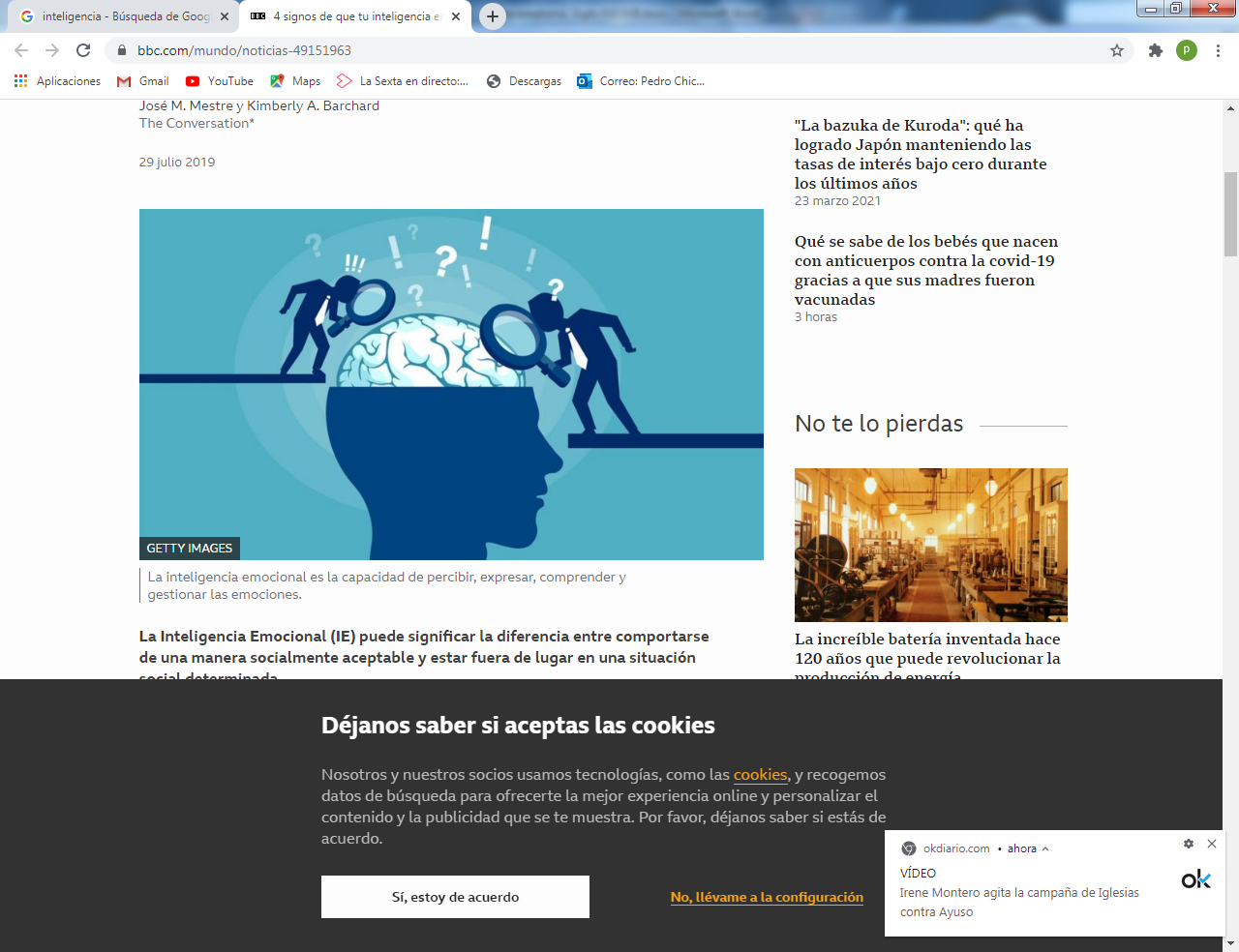     La inteligencia es la facultad humana más significativa del ser humano y la que siempre se puso en juego para hacer con ella  Filosofía. Cuando la forma de pensar del hombre se presentó como un recurso admirable y admirado por todos y como estudio sobre el modo de pensar y de conocer, hubo un salto de gigante. Fueron los dos o tres siglos después denominados del racionalismo.   Los hombres que se declaraban no sabios, sino amantes del saber, comenzaron a buscar cómo actuaba y cómo se podía controlar y mejorar las formas del pensamiento. Se construyó una rama, o mejor un estilo, de entender mejor ese instrumento con el que actúa la mente, la inteligencia del ser humano.    Y se pensó en desarrollar un  progreso más acelerado en el terreno filosófico, como acontece en todos los terrenos del saber humano: el técnico, el artístico, el biológico, el cosmológico, el bélico o el económico. Y surgió en el modo de hacer Filosofía lo que después se  denominó ”racionalismo”.    Racionalismo es por lo tanto una actitud o sistema que consiste en apoyarse en la razón exclusivamente para formular argumentos o enfocar problemas. El racionalismo excluye otros planteamientos: experiencia, intuición, inspiración, consenso. La confianza total al elaborar el pensamiento se pone en la capacidad razonadora. Más que hablar de racionalismo, hay que hablar de diversidad de estilos racionalistas: van desde el intelectualismo puro hasta el mecanicismo mental, desde lo lógico a lo crítico., desde la inducción a la deducción, desde lo espiritual a los biológico.    Es evidente que centrar todo el poder humano de pensamiento en la razón y excluir otras fuentes de información, de relación y de conocimiento, no responde a la realidad de la vida ni a la experiencia. Hay otras muchas formas de conocer y de usar el pensamiento. Es el caso de  la experiencia, de la memorización o de la revelación. Pero un momento o un conjunto de pensadores que no quisieron entrar en otras formas de pensamiento y prefirieron quedarse solo en el razonamiento.     El racionalismo moderno brotó sobre todo con Descartes y Kant, que coincidieron en considerar sólo su deseo de estudiar el conocer humano desde la razón y definieron el razonar como actuación básica de la inteligencia. Ambos excluyen las verdades o los presupuestos espirituales (Dios, alma, otra vida) de la Filosofía. Y vuelven la filosofía a entenderla como ciencia original: no ciencia de las ciencias, sino ciencia diferente de las demás ciencias.   Al escapar de la argumentación lógica y del raciocinio, de la experiencia o del aprendizaje del pasado, ni se afirma ni se niegan, simplemente se ignora lo que es exagerado o inexacto. Ambos "racionalistas", lógico el primero y crítico el segundo, no admiten más conocimiento que el natural. El espiritual es cuestión de fe, no de ciencia ni de filosofía.    El humanismo cambió el curso del pensamiento escolástico y volvió la atención hacia pensamientos en torno al ser humano y a su capacidad de acción. Dejó latentes a su lado los rescoldos de los grandes temas trascendentes de la Escolástica, que no se resignaron a desaparecer del todo, sobre todo en los ámbitos intelectuales más eclesiásticos. Y la ciencia hizo progresos portentosos que pusieron en vilo los espíritus selectos.    Ante eso nació el racionalismo. El racionalismo se desarrolló en Europa continental  durante todo el  siglo XVII. Pero para compensarlo en parte nació el movimiento paralelo que fue el del empirismo. Contrasta con el empirismo, que resalta el papel de la experiencia, sobre todo el sentido de la percepción. Y trató de conquistar la atención de los pensadores Tradicionalmente, se considera que el racionalismo comenzó con René Descartes y su expresión «pienso, por lo tanto existo». Descartes dijo que la geometría representaba el ideal de todas las ciencias y también de la filosofía. Y aseguró que solo por medio de la razón se podían descubrir ciertas verdades universales.   Iniciado el camino, pronto otros pensadores se deslizaron por ese itinerario. A partir de los principios que Descartes enunció. Fueron verdades que hicieron posible deducir el resto de contenidos de la filosofía y de las ciencias. Manifestaba que estas verdades evidentes en sí eran innatas, no derivadas de la experiencia. Este tipo de racionalismo fue desarrollado por otros filósofos europeos, como el neerlandés Baruch Spinoza y el pensador y matemático alemán Gottfried Wilhelm Leibniz. Se opusieron a ella los empiristas británicos, como John Locke y David Hume, que creían que todas las ideas procedían de los sentidos1  El razonamiento de Descartes    Es la fe en el pensamiento, considerado como razonamiento de la inteligencia en su actividad más significativa. Aspira a desarrollar como su forma prioritaria el usar las sentencias que provienen de la mente, de la la inteligencia. El razonar es la capacidad o poder (facultad) humano director de la vida y del pensamiento, con olvido más o menos consciente de lo que las otras facultades representan.   Conduce a una visión parcial de la personalidad del hombre inteligente    En cierto sentido se desvía por camino del racionalismo (solo la razón), del idealismo (objetivos e ideas o ideales ante todo) o incluso del criticismo (todo juzgado por la propia aceptación o rechazo mediante la "argumentación")    Se opone al voluntarismo (la voluntad cuenta), al intuicionismo (la intuición es más que lógica), al afectivismo (los sentimientos son decisivos en la vida), y sobre todo al personalismo, que aspira a dar valor y sentido armónico a todos los rasgos que constituyen las facultades diversas y armónicas del ser humano: la personalidad.   Hace falta una figura genial que sintetice las facultades del hombre, con trascendencia y ciencia y pueda producir un cambio revolucionario en el pensamiento de los hombres. Ese profeta del cambio visionario de la inteligencia, racionalista integral y creyente en un lenguaje riguroso y ordenado, fue Renato Descartes.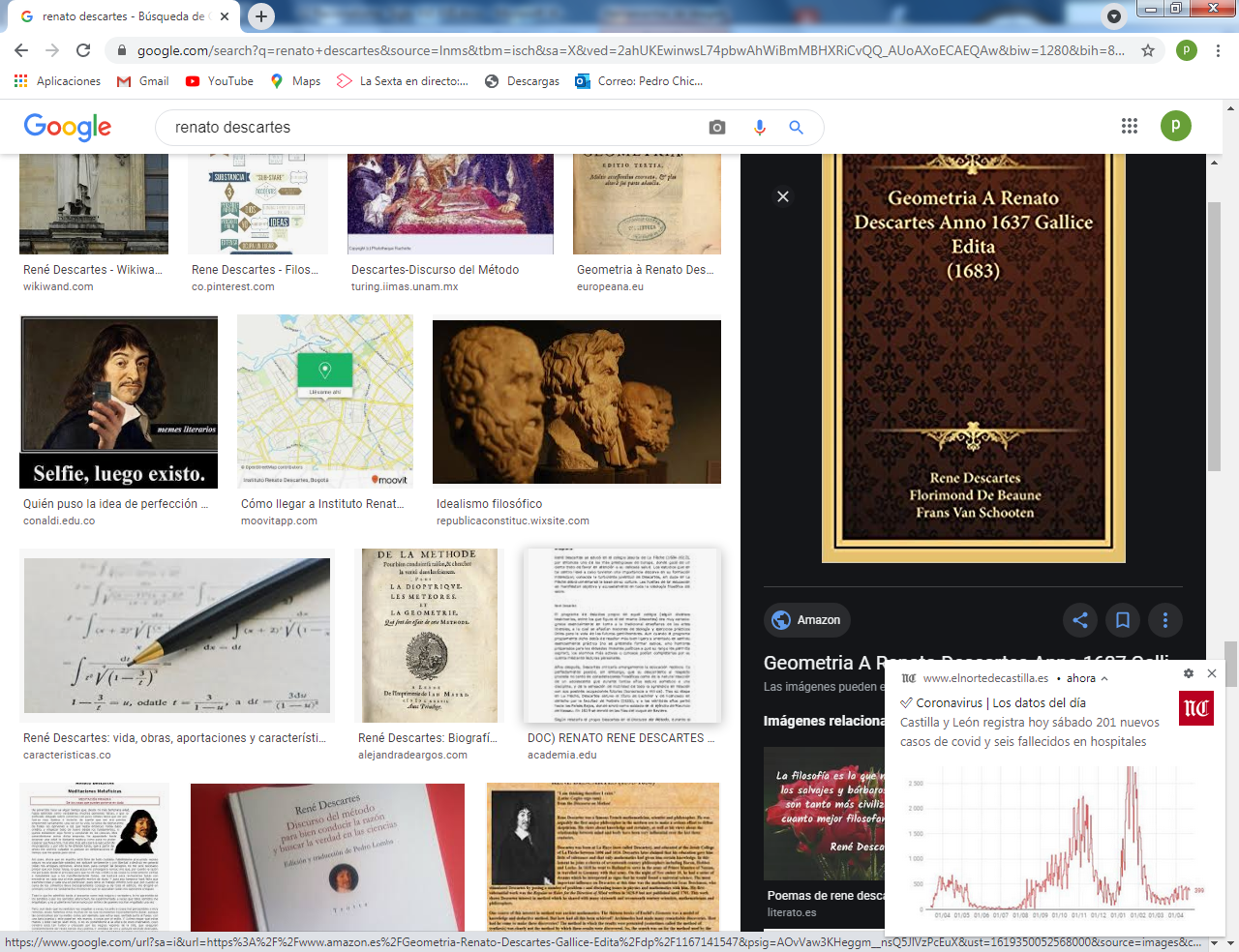 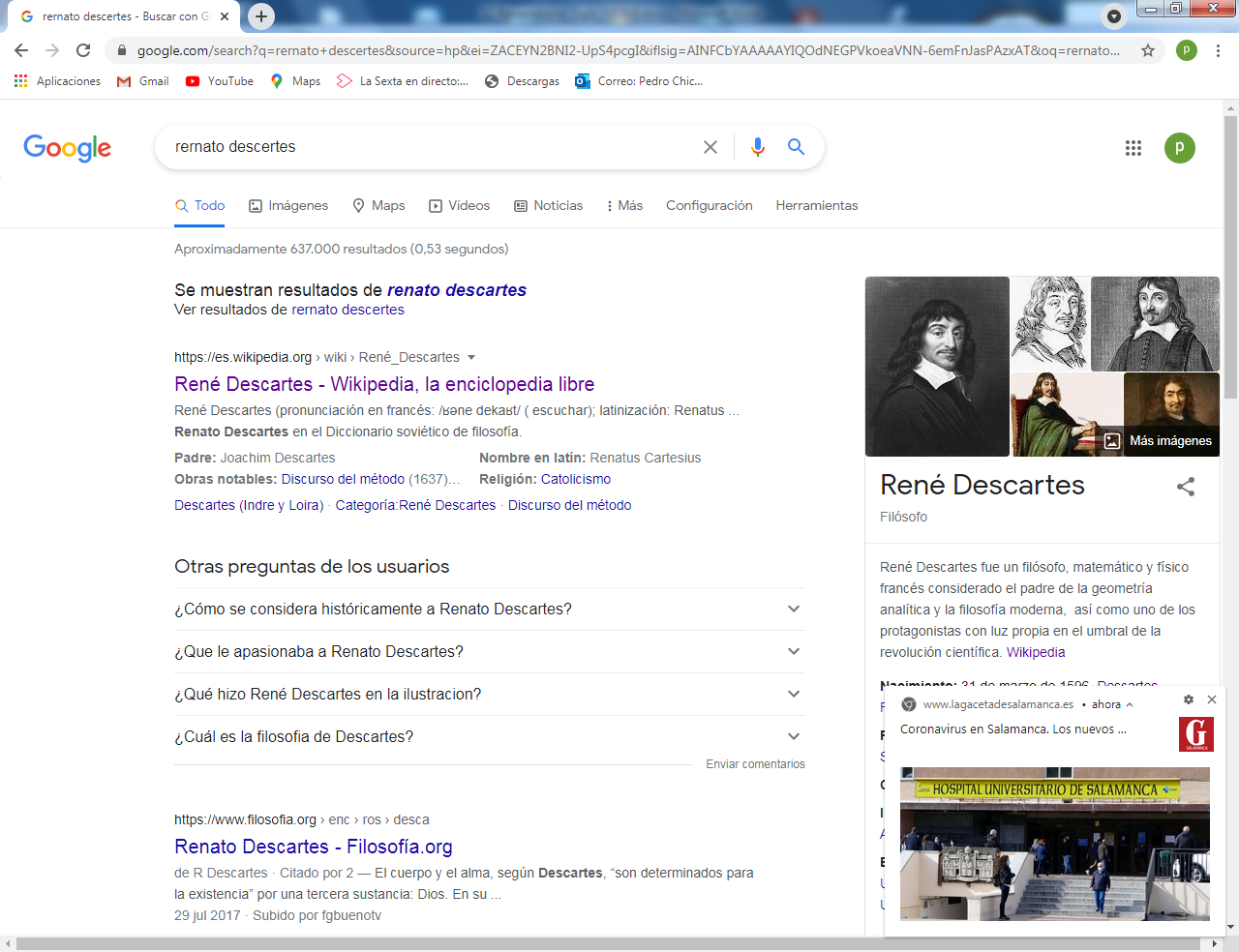 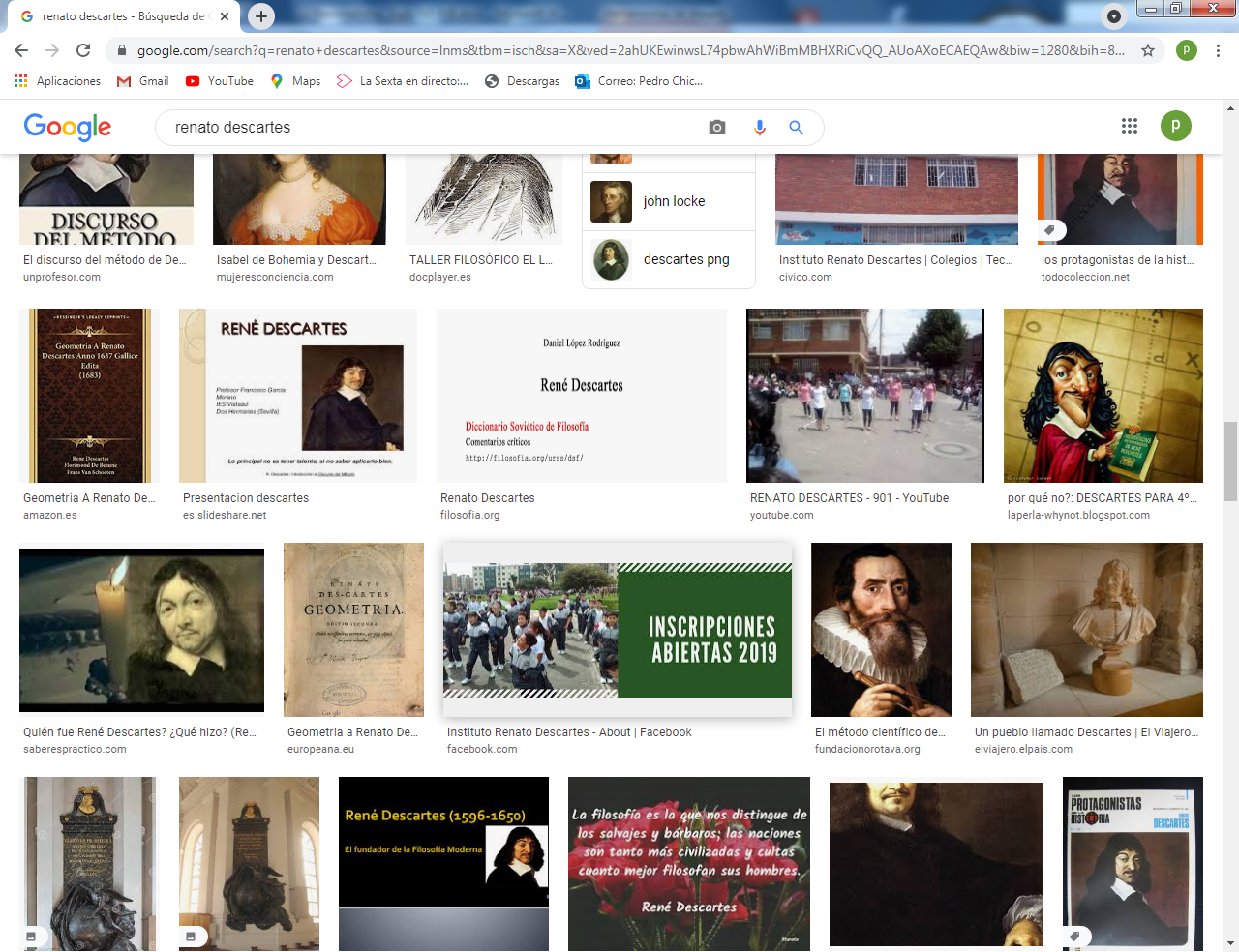 •   Renato Descartes 1596-1650    Es el gran promotor del Racionalismo en la Filosofía. Nació en La Haye  (Turena-Francia) en 1596. Estudió con los jesuitas. A los 18 años de edad, Descartes ingresó en la Universidad de Poitiers para estudiar derecho y medicina. Para 1616 cuenta con los grados de bachiller y licenciado en Derecho.    En 1618 y 1619 reside en Holanda. Allí conocerá a un joven científico, Isaac Beeckman, con quien durante varios años mantiene una intensa y estrecha amistad. Para él escribe pequeños trabajos de física, como «Sobre la presión del agua en un vaso» y «Sobre la caída de una piedra en el vacío», así como un compendio de música  Ese contacto con Beeckman estimuló en gran medida el interés de Descartes por la matemática y la física. Pese a los constantes viajes que realizó en esta época, Descartes no dejó de formarse y en 1620 conoció en Ulm al entonces famoso maestro calculista alemán Johann Faulhaber.    A los veintidós años partió hacia los Países Bajos, donde observó los preparativos del ejército de Mauricio de Nassau para la inminente Guerra de los Treinta Años. Y se alistó en el ejército. Después se fue con Maximiliano de Baviera en sus operaciones militares. En 1622 dejó el ejército y en 1623 viajó a Italia.  En 1628 estableció su residencia en Holanda, en Amsterdam, y luego en Utrech y en Leyden. Se dedicó a escribir sus obras y a publicarlas, en medio de oposiciones y de críticas, teniendo la experiencia de que, cuanto más se discutían sus modos de razonar, más era conocido y más pensadores terminaban pasándose a su escuela informal.    La preferencia de Descartes por Holanda parece haber sido bastante acertada, pues mientras en Francia muchas cosas podrían distraerlo y había escasa tolerancia, las ciudades holandesas estaban en paz, florecían gracias al comercio y grupos de burgueses potenciaban las ciencias fundándose la academia de Ámsterdam en 1632. Entre tanto, el centro de Europa se desgarraba en la Guerra de los Treinta Años, que terminaría en 1648.   Aun así, tomando ejemplo de lo sucedido a Galileo con la Iglesia, Descartes se muestra cauteloso en sus escritos y, en su correspondencia de esos años con el médico Regius (1639-1645) o su amigo Mersenne; y recomienda a éstos discreción a la hora de dar a conocer sus teorías para evitar un posible encarcelamiento o incluso la muerte. En una carta de 1633 enviada a este último, impactado por la reciente condena al científico italiano, llega a plantearle la quema de sus papeles o, al menos, no dejárselos ver a nadie.   Le protegía el Príncipe de Orange, embajador francés. Su prestigio aumentó sin cesar. Cansado de las polémicas que suscitaba en Holanda, y acaso temiendo que algún tribunal de la inquisición de Francia se interesara por sus ideas religiosas, aceptó la invitación de la Reina Cristina de Suecia y se dirigió a Estocolmo, con el cargo de preceptor real, en 1650.     El duro clima de la región le provocó una pulmonía, de la que falleció a los pocos meses de su llegada. Dejaba al morir poca o escasa fortuna, mucho prestigio y sobre todo un sistema filosófico destinado a cambiar el curso de las ideas humanas e incluso de las ciencias, pues también escribió mucho de matemáticas y de cosmologia. Hasta hoy se habla de las coordenadas cartesianas.   Detrás de su itinerario vital quedaba la originalidad de su pensamiento lógico. Lo expresaba así.  "Cada uno puede estar contento de sí mismo y no debe esperar nada de otra parte si observa estas cosas: primero que trate de servirse Io mejor que pueda de su espíritu para conocer lo que debe hacer y lo que no debe hacer en todas las circunstancias; y lo segundo, que cada uno debe tener firme y constante resolución de   ejecutar todo lo que la razón le aconseje sin que las pasiones o los apetitos le aparten de ese camino. Y esto  es a lo que llamamos virtud".  (Descartes. Carta a Elisabeth. 1645)    Su modo de pensar. El pensamiento cartesiano es la Lógica hecha lenguaje. Ello significa que implica la unión rigurosa entre Matemáticas, Filosofía, Ciencias e incluso Espiritualidad. Está expuesto en libros de valor definitivo y buena difusión. Bien trabados, argumentados y fundamentados,vuelven insistentemente la vista hacia el hombre desde su perspectiva de ser pensante. En el "Discurso del Método" establece la duda metódica, es decir universal, inicial, sistemática, como único camino para empezar a filosofar.    En el "Tratado del Hombre", en el "Tratado de las Pasiones del alma" y en las "Reglas para la dirscreción de espíritus", se muestra fino e intuitivo conocedor de la mente y de sus alcances. En las "Meditaciones metafísicas" y en los "Principios de Filosofía", eleva su reflexión a la sutil perspectiva de la metafísica hecha raciocinio. Además, sus libros científicos y matemáticos, como "La Geometría" o "Los Meteoros", entre otros ensayos filosóficos diversos, le acreditan como un pensador polifacético y ambicioso.      Su pensamiento filosófico es impresionantemente amplio.     Al menos desde que Hegel escribió sus "Lecciones de historia de la filosofía", en general se considera a Descartes como el padre de la filosofía moderna, de forma independiente de sus muy relevantes aportes a las matemáticas y a la física. Este juicio se justifica, principalmente, por su decisión de rechazar las verdades recibidas, por ejemplo, de la escolástica, combatiendo activamente los prejuicios. Y también, por haber centrado su estudio en el propio problema del conocimiento, como un rodeo necesario para llegar a ver claro en otros temas de mayor importancia intrínseca: la moral, la medicina y la mecánica. En esta prioridad que concede a los muchos problemas epistemológicos, lo seguirán todos sus principales sucesores. Por otro lado, los principales filósofos que lo sucedieron estudiaron con profundo interés sus teorías, sea para desarrollar sus resultados o para objetarlo.       Este es el caso de Pascal, Spinoza, Newton, Leibniz, Malebranche, Locke, Hume y  Kant, cuando menos. Sin embargo, esta manera de juzgarlo no debe impedirnos   valorar el conocimiento y los estrechos vínculos que este autor mantiene con los filósofos clásicos, principalmente con Platón y Aristóteles, pero también con Cicerón  y Sexto Empírico. ​   Descartes aspiraba a «establecer algo firme y duradero en las ciencias». Con ese objeto, según la parte tercera del Discurso, por un lado él cree que en general conviene proponerse metas realistas y actuar resueltamente, pero prevé que en lo cotidiano, así sea provisionalmente, tendrá que adaptarse a su entorno, sin lo cual su vida se llenará de conflictos que lo privarán de las condiciones mínimas para investigar. Por otra parte, compara su situación a la de un caminante extraviado, y así concluye que en la investigación, libremente elegida, le conviene seguir un rumbo determinado. Esto implica atenerse a una regla relativamente fija, un método, sin abandonarla «por razones débiles»    Su método. Es la duda sistemática, universal y organizada. Piensa que los sentidos nos engañan o pueden engañarnos; y es preciso comprobar rigurosamente sus aportaciones. Necesita un punto de partida y lo halla en el principio intuitivo 'Pienso, luego existo". (Cógito, ergo sum; o cogítans sum, como otros han entendido). A partir del propio yo pensante, se puede demostrar todo lo demás, al estilo matemático, lo que significa como una cadena de axiomas, de teoremas y de tesis orgánicas. Sólo, los principios religiosos, queda al margen. El hecho de Dios, del alma y de la otra vida, son cuestiones extra-filosóficas y se aceptan por fe religiosa y no por conclusión filosófica.   Descartes llega a un solo primer principio: el pensamiento no puede separarse de mí, por lo tanto, yo existo. En particular, esto se conoce como cogito ergo sum (en español: "Pienso, luego existo").      Por lo tanto, concluye Descartes, si se duda, entonces algo o alguien estar dudando; por lo tanto, el hecho mismo de que dude demostrará la existencia del que duda. "El significado simple de la frase es que si uno es escéptico de la existencia, eso es en sí mismo una "prueba de que sí existe"​ Estos dos primeros principios, creo y existo, fueron confirmados más tarde como una percepción clara y distinta en su Tercera Meditación.    Descartes determina el conocimiento indudable del "yo" como una realidad pensante. Descartes define el "pensamiento" (cogitatio) como "lo que sucede en mí de tal manera que soy inmediatamente consciente de ello, en la medida en que lo soy". Pensar es, por lo tanto, actividad original de una persona que se entrega a esa actividad de forma inmediata y consciente. ​ Dio razones para pensar que los pensamientos despiertos son distinguibles de los sueños, y esa mente no puede haber sido "secuestrada" por un genio maligno que coloca un mundo externo ilusorio ante los sentidos. De esta manera, Descartes procede a construir un sistema de conocimiento, descartando la percepción como poco confiable y, en cambio, admitiendo solo la deducción como método.   Sus temas son múltiples y variados, ya que su erudición y su capacidad reflexiva es amplia y admirable. Proceden de todas las observaciones que ha ido realizando y escribe con desahogo lo mismo en cuestiones matemáticas y científicas que filosóficas.   Sus ideas básicas se centran en el hombre, que dice que está compuesto de una sustancia extensa, o cuerpo, y una sustancia pensante, o alma. Sustancia re y sustancia cogitans son diferentes y se unen de modo artificial.     Llega a decir que es en la glándula pineal (hoy el cerebelo) es donde se vinculan esas dos realidades del hombre. Existe un paralelismo psicofísico: materia y mente.    La realidad del universo sólo interesa en cuanto puede ser conocida. El existir es la posibilidad de ser conocido que algo tiene. Los cuerpos son materia pura. En ellos hay que excluir la composición al estilo aristotélico. El cosmos es plural y está compuesto de cuerpos de diferente tamaño y posición. Los animales y las plantas son máquinas complejas hechas de partes que funcionan. El funcionamiento es la vida.   Las ideas son innatas, pues se hallan grabadas en el alma pensante desde el momento original de la vida. En cuanto actos mentales todas las ideas son lo mismo. Sólo se diferencian en el contenido.    Su ideal filosófico es demostrar las cosas con la misma clarividencia y nitidez con que se trabaja en matemáticas. Hay que llegar en todo a la ”verdad clara y distinta”. Ella nos permite la evidencia de la verdad, el descanso de la claridad, el gozo de la totalidad y la plenitud del conocimiento.  En los temas espirituales razona también originalidad. De Dios, del alma y de la vida eterna no se puede dudar. No son temas filosóficos. Descartes argumenta para enfrentar al crítico radical, el escéptico, que se entiende que se salen el que duda por ser una verdad  espiritual. El piensa que no es necesario buscar el «demostrar», en primer término, la existencia de Dios. Ni se deben poner en duda las verdades religiosas.  El argumento ontológico de San Anselmo es lo que más le convence de que el tema de Dios no puede someterse a la duda metódica.  Por ello la «demostración de la existencia de Dios, que es una de las ideas innatas básicas del hombre según él, se escapa de sus planteamientos. Con esa argumentación ambigua Descartes se escapa de las acusaciones de escepticismo o de ateísmo. Aunque después de muerto ya la Iglesia puso algunos de sus libros en el índice de libros prohibidos, alegando que conducían a la incredulidad.    Las reglas del razonar filosófico. Descartes, como el resto de los filósofos racionalistas, afirma que solo existe una vía de conocimiento, y esta es la razón, negando la idea de que los sentidos puedan ofrecer formas diferentes de conocer. El auténtico conocimiento no puede venir de las experiencias. Tiene que venir de los argumentos racionales.     Descartes pretende aplicar el modelo matemático a todas las ciencias, ya que parte de principios evidentes. En su obra El Discurso del Método, describe 4 reglas, a partir de las cuales el ser humano podría llegara a tener un conocimiento seguro, cierto y evidente.Las 4 reglas del método cartesiano son las siguientes:  Evidencia. No admitir como verdadero nada que no se presente tan clara y distintamente a la mente que no hubiese oportunidad de dudar de ello.   Análisis. Dividir cada una de las dificultades en tantas partes como fuera posible para su mejor solución. Cada parte debe llegar  la evidencia. El todo será entonces indiscutible   Síntesis. Conducir ordenadamente los pensamientos desde los objetos más simples hasta el los más complejos, de manera gradual y ordenada.   Enumeración. Hacer recuentos integrales y revisiones completas, para asegurarse de no omitir nada. Evitar y destruir las apariencias y los múltiples supuestos erróneos indemostrables   Descartes parte de la duda para construir un sistema filosófico válido que permita encontrar una idea, tan clara y distinta, que no exista ninguna ocasión de dudar de su evidencia. Y así, a través de su método llega a una primera verdad evidente: el sujeto.     De lo único de lo que no podemos dudar es de que existe un sujeto pensante. Es decir, el propio acto de pensar da pruebas de la existencia de la conciencia. Se puede poner en duda la existencia del mundo e incluso de Dios, pero no de que existe un ser pensante: cogito ergo sum, pienso luego existo, la primera verdad evidente de la filosofía.   El filósofo francés defenderá la existencia de 3 sustancias: res cogitans: el espíritu; res extensa: la materia; res infinita: Dios2. Los cartesianos   Su influencia fue grande en todo su entorno y en la posteridad. Con Descartes queda consagrado el espíritu de sutileza, la agudeza mental, la sagacidad como Instrumento básico del filosofar. Los seguidores de Descartes inmediatos y más fieles a su pensamiento fueron paulatinamente encargándose de precisar, completar y aplicar su metodología y su orientación. • Nicolás Malebranche (1638-1715). Fue un filósofo y teólogo francés. Pertenecía a una familia distinguida y tuvo siempre una salud muy precaria. Esto le obligó a superar sufrimientos con multitud de cuidados. Sus primeros contactos con la filosofía los tuvo en el Collège de la Marche y se defraudó. En sus obras, trató de sintetizar el pensamiento de San Agustín y Descartes, para demostrar el papel activo de Dios en todos los aspectos del mundo. Malebranche es conocido por su persistente idea del  ocasionalismo y ontologismo. Su definición y crítica de causalidad será aprovechada por David Hume en su "Tratado de la naturaleza humana".  Pretendió la síntesis del cartesianismo y el agustinismo, que resolvió en una doctrina personal, el «ocasionalismo», según el cual Dios constituiría la única causa verdadera, siendo todas las demás «causas ocasionales». Por ello, el conocimiento no se debería a la interacción con los objetos con el que los conoce, sino que las cosas serían «vistas en Dios» no en ellas mismas. "Si no viésemos a Dios de alguna manera, no veríamos ninguna cosa" (Recherche de la verité, libro III, 2. cap. VI.) Ante ese tipo de afirmaciones siempre quedó la duda si este hombre era un místico o un filósofo que piensa.    La dificultad estriba en la expresión de alguna manera. Dios es conocido no directamente, sino de modo indirecto, tal como reflejado en un espejo, en las cosas creadas. El hombre participa de Dios y participando de Dios, participa de las cosas. No hay ninguna interacción directa entre las sustancias cartesianas. La congruencia entre ambas es facilitada por la realidad divina. No es la "res cogitans", la mente, la que percibe las realidades, sino que, en ocasión de un movimiento de la "res extensa", el cuerpo, Dios provoca la idea. Y con ocasión de una volición mía, Dios mueve el cuerpo extenso que es mi brazo. La relación del espíritu del hombre con Dios y con las cosas solamente en él, es la solución decisiva. Dios es la única causa de todos los cambios. Así, la visión en Dios de todas las cosas resulta la condición necesaria de todos los saberes y verdades.​     Las obras más importantes de Malebranche son "De la recherche de la vérité"  (1674-1675), obra que fue ampliamente aumentada ante las numerosas críticas de sus coetáneos, y sus "Méditations chrétiennes et métaphysiques" (1683).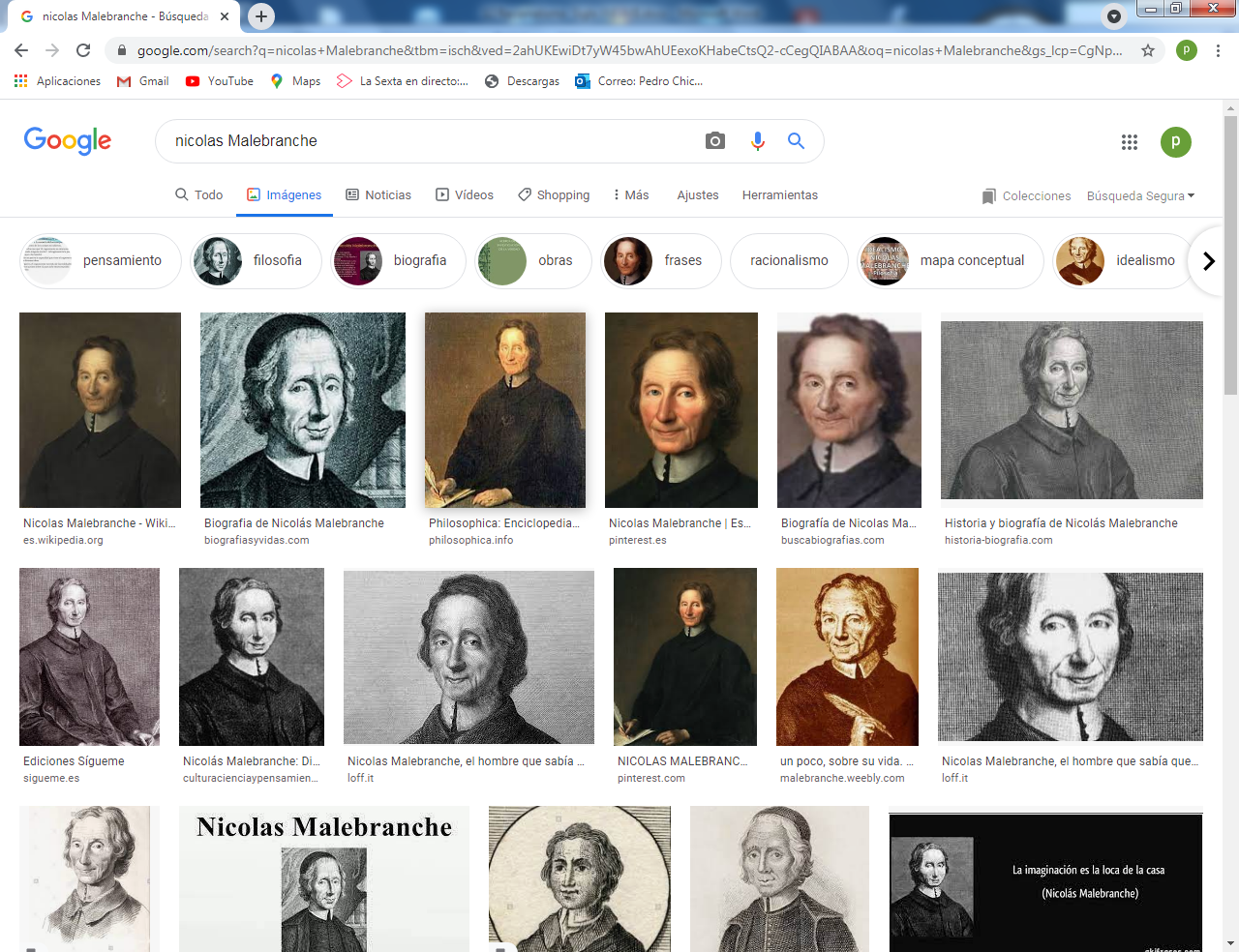 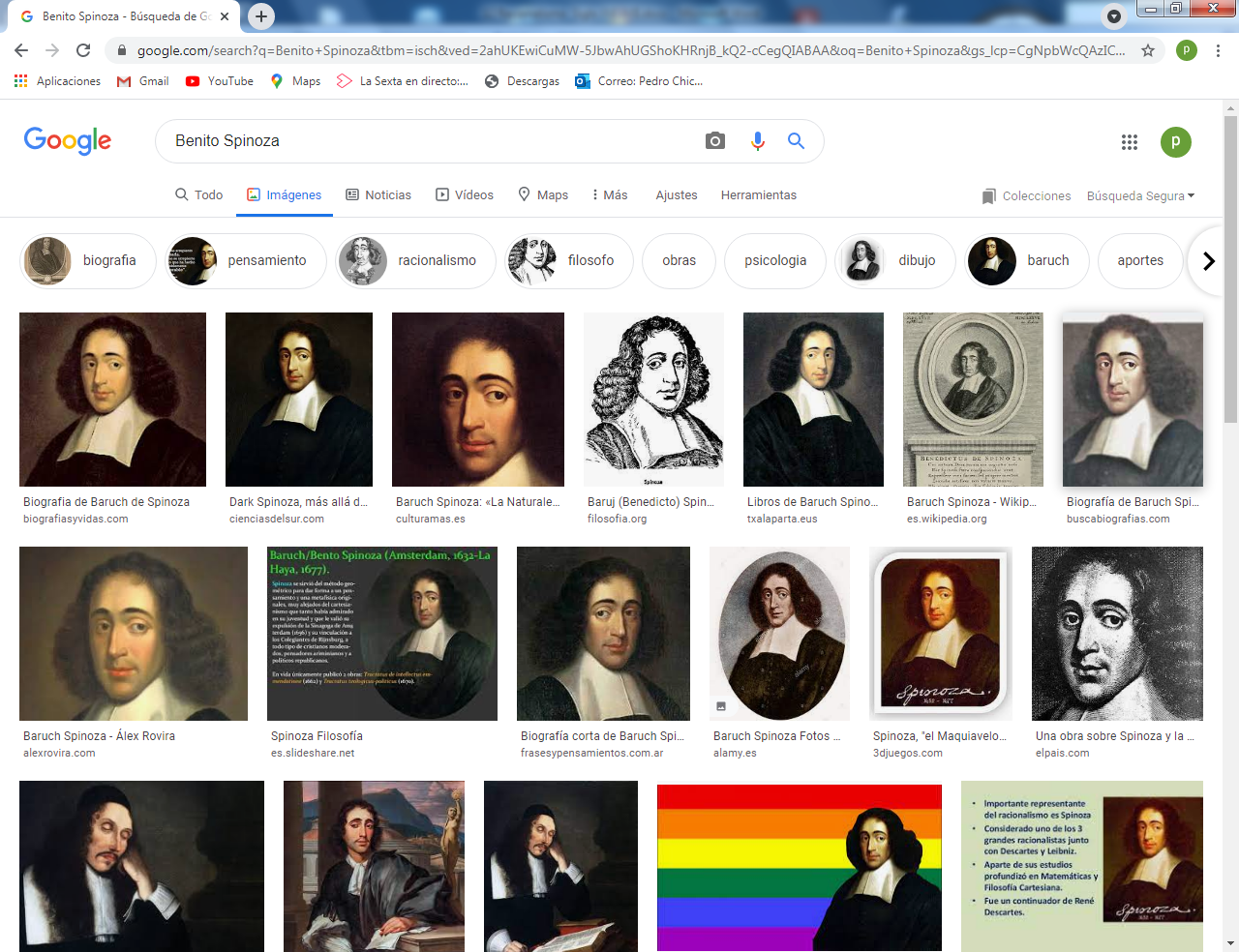 Nicolas Malenbranche    y      Benito Spinoza    La idea de Dios cobra un peso propio en su sistema filosófico. Continuador de Descartes, a veces lo supera en cuanto a la radicalidad de su planteamiento. Para Malebranche, cuerpo y alma son entidades —o sustancias— inconexas  y también  independientes, entre las que no existe comunicación directa de ningún tipo. Es Dios quien realiza la función de comunicar ambas entidades y quien crea el conocimiento en el hombre; pues, al no haber contacto entre mente y cuerpo, el hombre por sí solo está imposibilitado  para conocer el mundo. La presencia de Dios en el alma de los hombres suple su carencia para conocer otras entidades, pues el hombre ve en Dios el resto de las cosas.  • Benito Spinoza (1632-1677) Fue un filósofo neerlandés de origen sefardí hispano-portugués, heredero crítico del racionalismo de Descartes y clara mente que partió de un principio panteísta basado en el judaísmo.   Spinoza fue criado en la comunidad judío-portuguesa de Ámsterdam, aunque es también probable que perteneció a una familia venida de España y que emigró ante las persecuciones de los judíos. Desarrolló ideas muy controvertidas con respecto a la autenticidad de la Biblia hebrea y la naturaleza de la única divinidad. Las autoridades religiosas judías emitieron un cherem en su contra, lo que provocó que fuera expulsado y rechazado por la sociedad judía a los veinticuatro años (1656). Luego residió en La Haya, donde se dedicó a trabajar como pulidor de lentes.    En filosofía, es de los principales representantes del racionalismo. Su mejor obra fue "Ética demostrada de forma geométrica". Se publicó póstumamente en el mismo año de su muerte (1677). El trabajo se caracteriza por un racionalismo absoluto que se opone al dualismo de mente y cuerpo cartesiano e identifica una única realidad ("sustancia") que llama "Dios" o "Naturaleza" (lo humano). En definitiva su planteamiento es un panteísmo claro y razonado. La realidad es eterna, infinita y perfecta, pero muy distinta del Dios  del teísmo clásico, judío, islámico o cristiano. Todas las cosas en el universo son simples "modos" de Dios.​ En su "Tratado Teológico-Político" (1677) analizó críticamente la religión judeocristiana y defendió la «libertad de filosofar» y la democracia.   Spinoza fue atacado con frecuencia por sus opiniones políticas y religiosas. Sus contemporáneos lo llamaban con frecuencia «ateo», aunque no negó en ninguna parte de sus trabajos la existencia de Dios. Hostigado por su crítica de la ortodoxia religiosa, sus libros fueron incluidos en el Index librorum prohibitorum de la Iglesia católica (1679).   ​ Su obra circuló clandestinamente hasta que fue reivindicada por grandes filósofos alemanes de principios del siglo XIX: «Schleiermacher,  Hegel, Schelling, que  proclaman todos a una voz que Spinoza es "el padre del pensamiento moderno". Sus logros filosóficos y morales llevaron a Gilles Deleuze a nombrarlo "el príncipe de los filósofos".  • Guillermo Leibnitz (1646 ­ 1716). Fue un científico y matemático que tuvo tiempo para presentarse también como filosofo intensamente razonador y racionalista.   En sus libros más significativos como "La monadología", "Discurso de metafísica", "Ensayos de Teodicea" o en "Nuevos ensayos sobre el entendimiento humano", dejó constancia de su espíritu erudito y abierto y su gran capacidad para tratar de todas las ciencias con orden y sistema admirable. Piensa que todo está hecho de sustancias simples a las que llama 'mónadas' o unidades- indiscutibles. Sospecha que vivimos en el mejor de los mundos posibles (Optimismo cosmológico), pues ha sido hecho por Dios.    Rechaza en la práctica la libertad humana, por sospechar que es Dios el que hace todas las cosas. Es entusiasta de la idea cartesiana de la verdad clara y distinta, que él trata de encontrar en todas las cosas sobre las que trata de estudiar y profundizar.     Para Leibnitz, el cuerpo y el alma están artificialmente unidos, aunque su sincronía es perfecta, al estilo de dos relojes perfectamente coordinados por el autor de los mismos.    El Ser Supremo en el que Leibniz creía más inteligente que afectivamente es quien ha concebido esa ”armonía preestablecida".  Su prestigio científico le granjeó amistades, pero también grandes envidias e incomprensiones.     Se le puede considerar el fundador del cálculo infinitesimal, en libros como "Nuevo método para los máximos y los mínimos". Y trabajó con verdadera pasión en la construcción de máquinas de cálculo, precursoras de las calculadoras y de la mecánica informática que un día vendría.   Leibnitz ocupa un lugar igualmente importante tanto en la historia de la filosofía como en la de la matemática. De manera independiente al trabajo de Newton (quien lo había desarrollado 10 años antes, pero no lo había publicado debido a su trauma por la crítica que una vez le hiciera Hooke) Desarrolló el cálculo infinitesimal y su notación que es la que se emplea desde entonces.​   También inventó el sistema binario, fundamento virtual de todas las arquitecturas de las computadoras actuales. Fue uno de los primeros intelectuales europeos que reconocieron el valor y la importancia del pensamiento chino y de China como potencia desde todos los puntos de vista.  Los grandes principios que rigieron la mente de Leibnitz y a los que recurría de forma libre se pueden definir así:​   Identidad y contradicción. Si una proposición es verdadera, entonces su negación es falsa, y viceversa.  Sustancia. La sustancia es aquello que en un predicado se corresponde con el sujeto, y que individualiza el mundo. Es la unidad individual básica del mundo, que tiene capacidad de percepción y apetencia y cuyos atributos solo pueden venir causados por sí misma (auto-causados, puesto que es sustancia).Identidad de los indiscernibles. Dos cosas son idénticas si y solo si comparten las mismas propiedades. A este principio se le llama con frecuencia «ley de Leibnitz»​ Dicho principio ha sido objeto de grandes controversias, en particular de la filosofía corpuscular y la mecánica cuántica.Principio de razón suficiente. «Debe existir una razón suficiente (a menudo solo por Dios conocida) para que cualquier cosa exista, para que cualquier evento se produzca, para que cualquier verdad pueda obtenerse». Armonía preestablecida.​ «La naturaleza apropiada de cada sustancia hace que lo que le ocurre a una corresponda a lo que le ocurre a las otras, sin embargo, sin que actúen entre ellas directamente». (Discurso de metafísica, XIV). «Un vaso que se cae se hace añicos porque “sabe” que ha tocado el suelo, y no porque el impacto con el suelo lo compela a partirse».Continuidad. Natura non facit saltum. Un concepto análogo en matemáticas a este principio sería el siguiente: Si una función describe una transformación o algo a lo cual se aplica la continuidad, entonces su dominio y su rango serán ambos conjuntos densos.Optimismo. «Indudablemente Dios siempre elige lo mejor».Plenitud. «El mejor de los mundos posibles actualizaría cada posibilidad genuina, y el mejor de los mundos posibles contendrá todas las posibilidades, con nuestra experiencia finita de la eternidad que nos provee razones para disputar la perfección de la naturaleza».Principio de conveniencia: o «la elección de lo mejor», que a diferencia de la lógica que parte del principio de la necesidad, esta tiene como base la contingencia (Monadología, 46).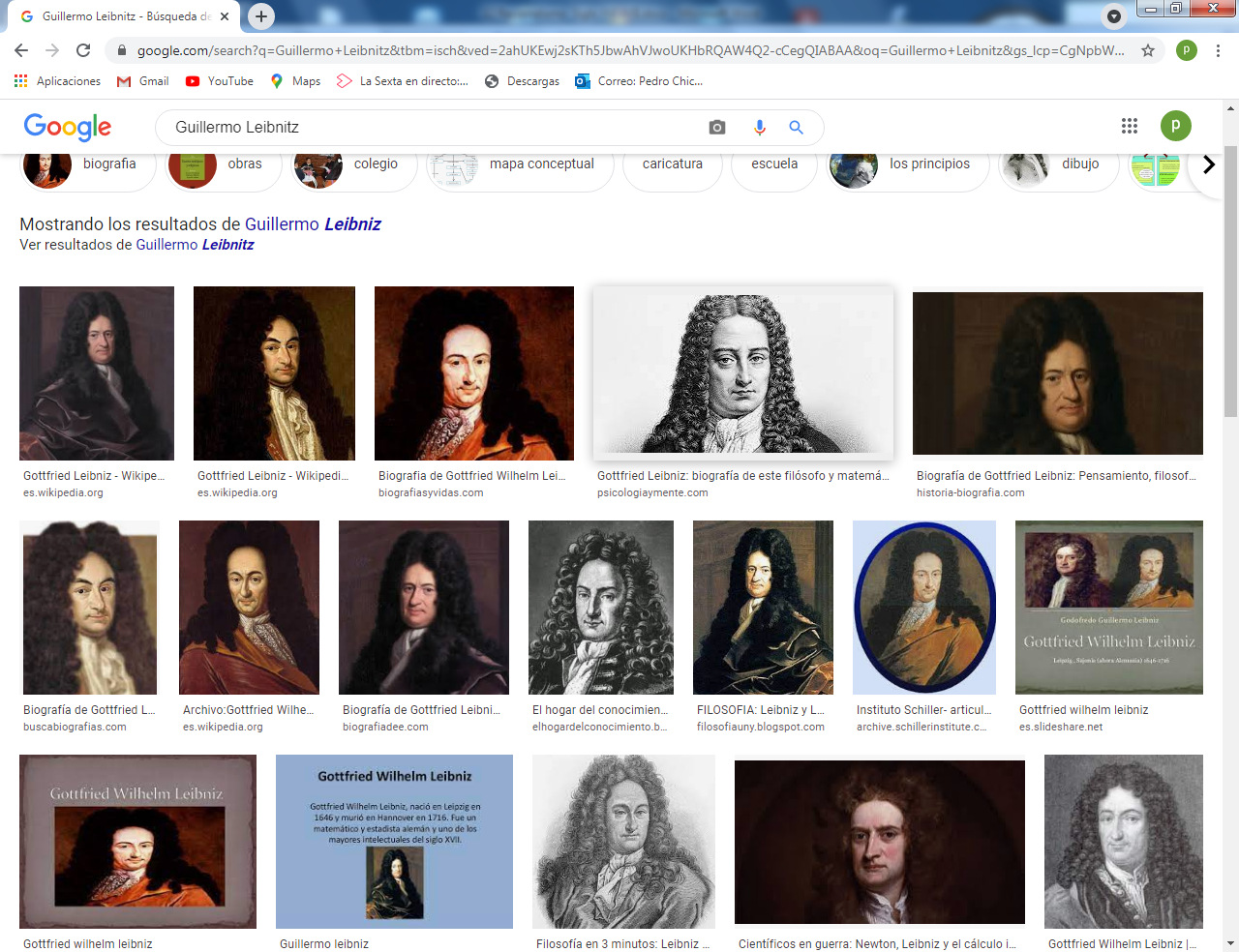 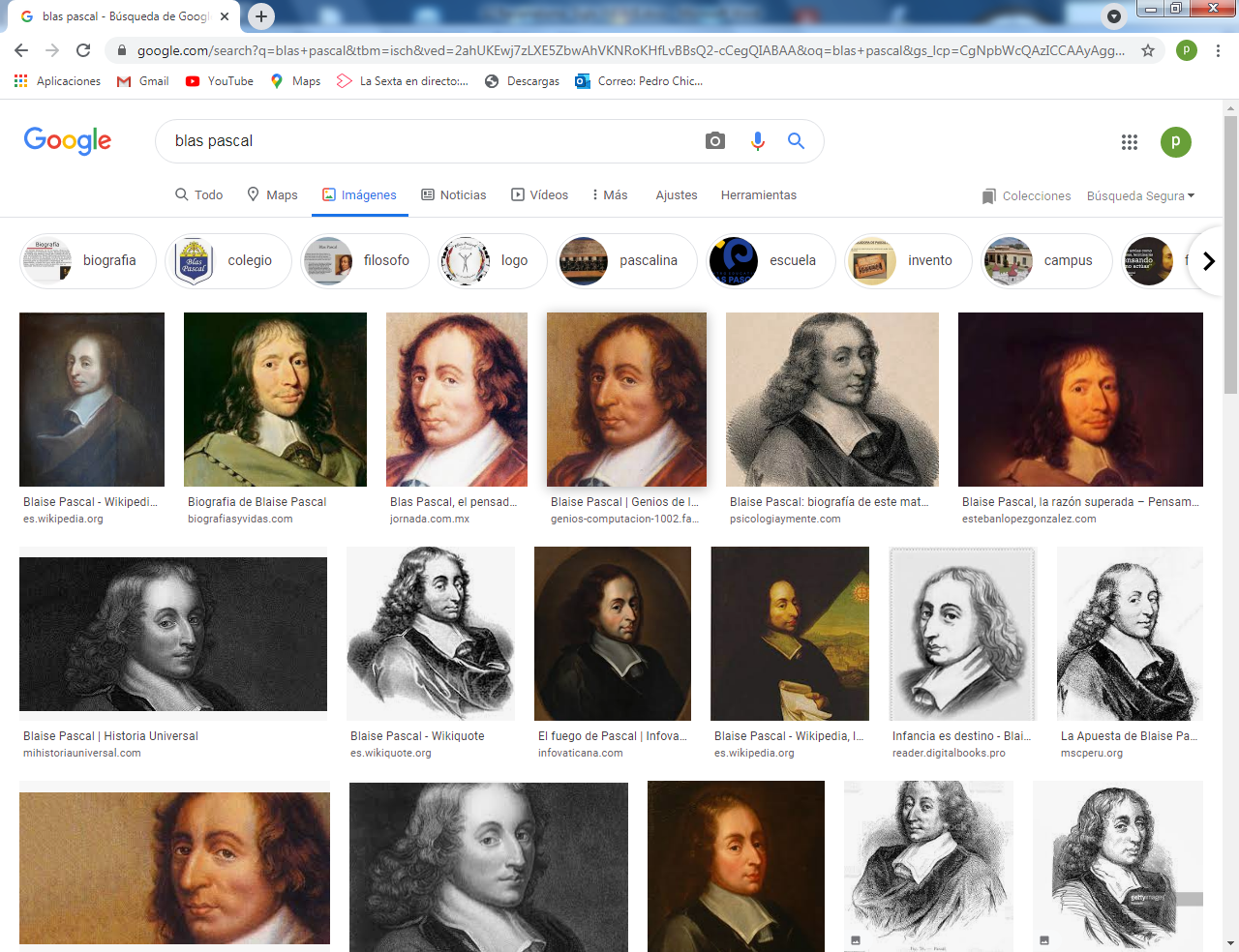 Guillemo Leibnitz        y       Blas Pascal3. Los racionalistas derivados y originales  •  Blas Pascal (1623 ­ 1662) Fue el negador de algunos planteamientos, pero su fondo defendió sin duda el razonamiento como forma de reflexión. Famoso por sus intuiciones deslumbrantes e inficcionado por las teorías y el rigorismo de los jansenistas franceses, adquirió un prestigio grande como científico, aunque se le negó por su jansenismo y su relación con las escuelas de Port Royal, donde su hermana era abadesa.      En sus obras, llenas de iluminación y de intuición, desconfía de la razón, sospechando que tiene que estar alumbrada por la gracia divina para que pueda superar el riesgo del error.     En libros como "Tratado sobre la vida", en "Pensamientos" y en "Cartas Provinciales", se encarga de amortiguar la fe en una inteligencia humana que tantos errores ha producido a lo largo de la Historia.      Más objetivo se manifiesta en sus evasiones matemáticas, en las que fue verdaderamente brillante, desde el libro sobre "Las cónicas" que escribió a los 16 años, hasta la máquina de calcular, que inventó en un alarde de habilidad y de aplicación de las teorías matemáticas.   En sus pensamientos, que no llegó a perfilar del todo, pero que sus discípulos luego organizaron en forma de libro brillante y publicaron de forma póstuma, su tema central es la paradójica naturaleza humana y la debilidad del hombre, que es como un "caña débil", pero también una "caña que piensa" gracias a la razón. Pero declara que ésta por si sola se enreda en una maraña de inteligibilidad, siendo imposible probar la existencia de Dios, la inmortalidad del alma o el sentido de la vida. La razón debe seguir las "razones del corazón" por medio de la gracia divina y en la fe cristiana para encontrar aquellas respuestas. ​    Pascal ofreció además su famosa "apuesta", argumentando que al no poder saber con la razón si Dios existe, tiene más sentido apostar en su existencia, porque tenemos toda una felicidad eterna que ganar y poco o nada que perder, mientras que si no creemos, arriesgamos una condena eterna. Por eso lo más racional es apostar por Dios viviendo una vida religiosa.     Entre sus descubrimientos e invenciones como científico destacan: el triángulo de Pascal, el principio de Pascal, la pascalina o máquina calculadora. La unidad de presión "pascal" lleva su nombre en honor a sus contribuciones en hidrodinámica, hidrostática y sus experimentos de la presión y el vacío con un barómetro.  • Tomás Hobbes (1588 - 1679), Representa la visión pesimista del racionalismo, apuesta al optimismo de Leibnitz. En "Elementos de Filosofía" y sobre todo en "Leviatán", proclama la perversión de la naturaleza humana y la pobreza de que está amenazado el hombre.     Este pesimismo de Hobbes le lleva fatalmente hacia un materialismo sin perspectiva filosófica, poniéndose de hecho en el extremo opuesto a lo que representó Descartes con su razonamiento filosófico. Por otra parte, el pesimismo de Hobbes, así como sus avatares políticos al servicio de las monarquías absolutistas, le llevó peligrosamente a considerar a la autoridad dictatorial como el mejor medio para evitar el desorden y la anarquía que tanto dañan a la sociedad. Contra la capacidad de mal que hay en el hombre no existe más remedio medicinal que la autoridad fuerte, la ley rigurosa y el orden, impuesto por la violencia si es preciso.   Está considerado como uno de los fundadores de la filosofía política moderna. ​ Su obra  "Leviatán" (1651), es la que sentó las bases de la teoría contractualista, de gran influencia en el desarrollo de la filosofía política occidental.​ Además del ámbito filosófico, trabajó en otros campos del conocimiento como la historia, la ética, la teología, la geometría o la física.​    Además de ser considerado el teórico por excelencia del absolutismo político, en su pensamiento aparecen conceptos que fueron fundamentales del liberalismo, tales como el derecho del individuo, la igualdad natural de las personas, el carácter convencional del Estado (que conllevará a la posterior distinción entre este y sociedad civil), la legitimidad representativa y popular del poder político (al poder ser este revocado de no garantizar la protección de sus subordinados), etc.  ​ Su concepción del ser humano como igualmente dependiente de las leyes de la materia y el movimiento (materialismo) sigue gozando de gran influencia, así como la noción de la cooperación humana basada en el interés personal. Sus ideas extremistas no impidieron a Hobbes gozar de una gran fama en su tiempo, por lo demás inmerecida si atendemos a la calidad de sus enseñanzas y no a la oportunidad de sus justificaciones absolutistas.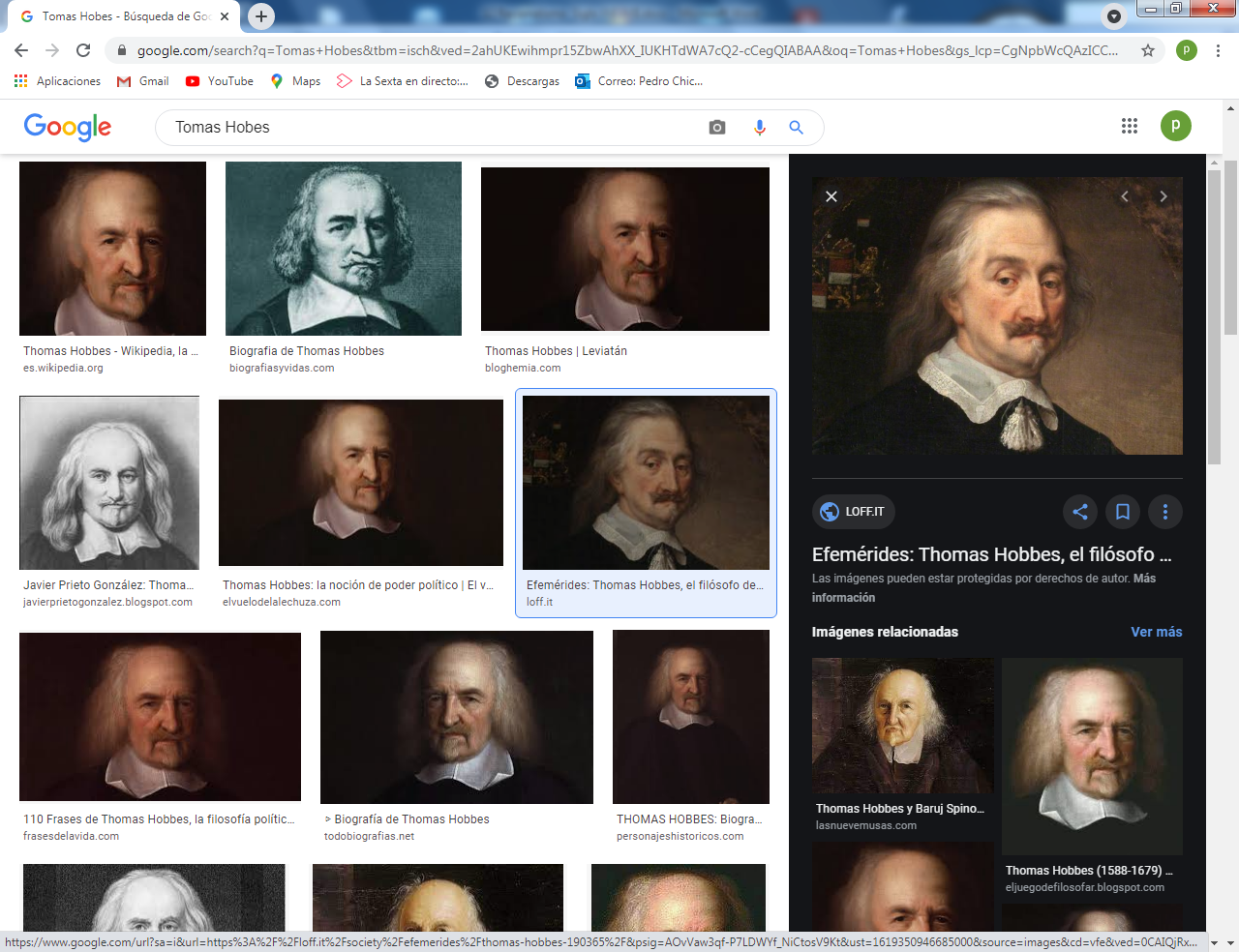 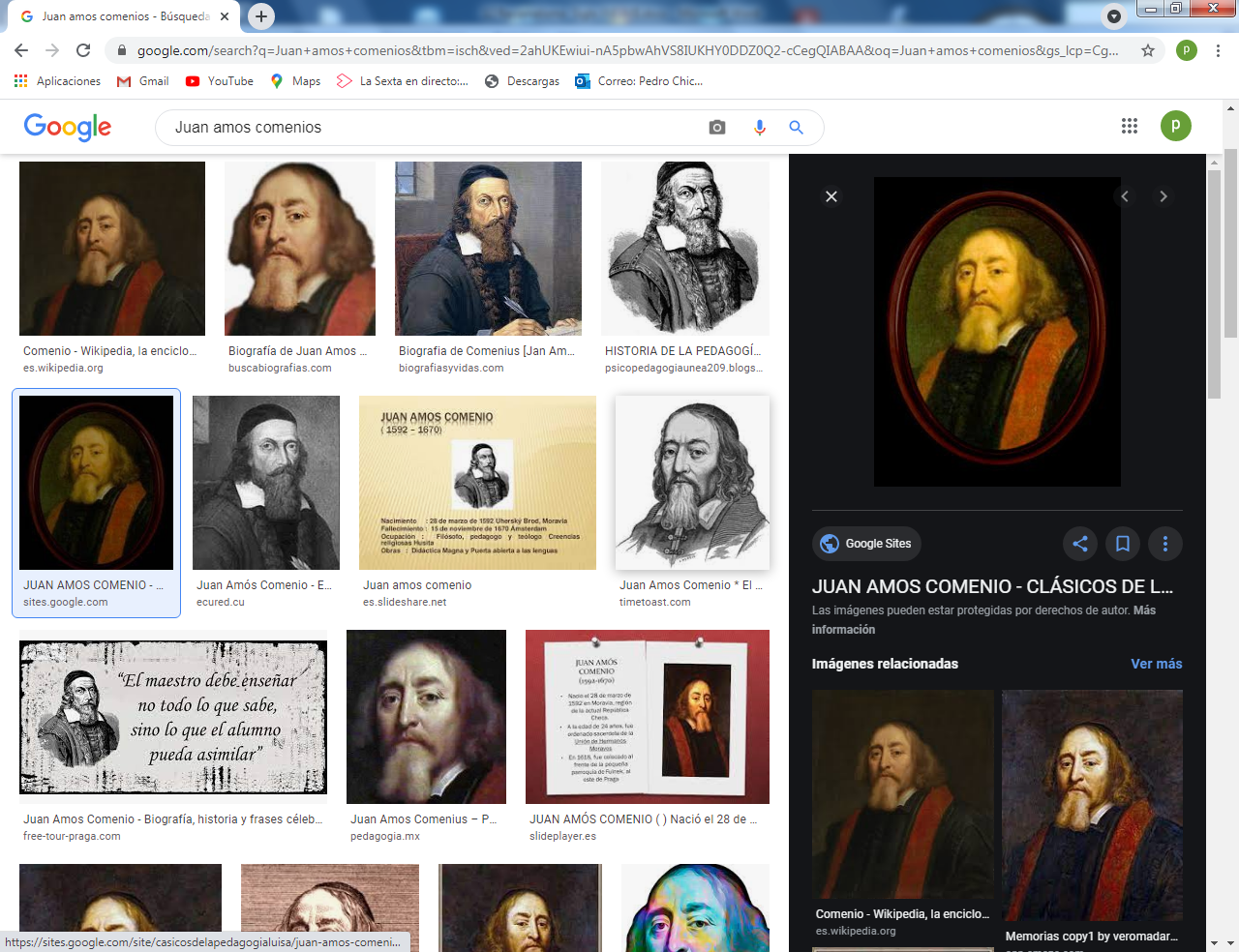 Tomas Hobbes       y      Juan A. Comenio    •  Juan Amos Comenio (1592-1670)  o Komensky.  Puede ser presentando dentro del amor al orden cartesiano, aunque hay dudas si este educador nato llegó a conocer los escritos de Descartes, dado su idioma checo original. El fue un intelectual y religioso pastor moravo, que quiso aportar un sistema, una teoría, una solución a todo problema educativo. Su "Didáctica Magna" es probablemente el libro de la Historia de la educación más sistemático, organizado, claro y contundente que ha surcado el universo pedagógico.    Los grandes aportes realizados a la Pedagogía, sus viajes por diferentes países de Europa (en muchos de ellos, invitado por reyes y gobernadores), y la alta preparación y constancia en su labor de educar, le valieron el título de "Maestro de Naciones".     Fue teólogo u pedagogo, convencido del importante papel de la educación en el desarrollo del hombre. Fueron diversas las obras que salieron de su pluma mientras ejercía el rectorado y la docencia en la Universidad de Přerov y luego de Fulnek, en Moravia, mientras luego actuaba en Leszno (Polonia)  como Pastor religioso en ayuda a sus parroquianos desplazados por la Guerra de los Treinta años.   Entre esas obras se hallan sus “Sermones”, el “Orbis Sensualium pictus” (Imagen sensorial del Orbe) donde elabora un modelo de libro con gráficos para facilitar la docencia; o también en la “Puerta de las Lenguas", que es una enciclopedia graduada e inteligente para que sirva de base a la docencia.    Pero es la "Didáctica Magna" su obra más personal y genial en la que pretende grabar una metodología infalible, para conseguir la “pansofía” (el saber todo por todos) mediante la “panergesia” (poniendo en juego todos los recursos). Late en ella una teoría ambiciosa del aprendizaje, incluso para deficientes de todo tipo. Y se apoya en una teoría de la enseñanza, exigiendo al docente habilidad, creatividad, dedicación y sobre todo fe en el triunfo.    Todo ello lo desarrolla en las tres partes en que, de una manera muy ordenada y graduada, pretende conseguir el objetivo. Las partes son: Didáctica General (Cáps. 1 – 9),  Didáctica Especial (C. 10 – 14) y Organización Escolar (C. 15 – 33).  Están sazonadas de gran dosis de utopía, pero está expresadas con una claridad meridiana, que es el factor que la hizo convertirse en libro universalmente conocido y admirado. Se busca la perfecta sistematización de las acciones educadoras y se promete el resultado seguro, si se emplean los procedimientos indicados y de forma firme.  Se preocupa de las diferentes etapas del desarrollo educativo y separa por edades la educación, con el fin de colocar los conocimientos en espiral. Habla de la globalidad de las unidades. Cada aprendizaje debe formar parte de otro y hay que buscar la firmeza de las bases para asegurar la consistencia del  edificio que pretende conseguir.   Sus contribuciones a las técnicas de enseñanza que, junto con sus principios educativos, se consideran como “seguros” rozan en ocasiones lo ingenuo o lo irónico,  pero expresan su serena confianza en las metodologías que se apoyan en teorías demostradas y no sólo en sospechas y deseos.   Es interesante la clasificación de las edades pedagógicas del hombre, las cuales, desde Comenio, han  sido tan clásicas que una y otra vez han sido tenidas en cuenta por todos los legisladores y por todos los planes de estudio de los países. La etapa de la escuela maternal de  6 años, la etapa elemental o primaria de  12 y la etapa secundaria de  18    La parte que dedica la Didáctica Magna a la etapa inicial intuye que es fundamental para preparar la base del desarrollo posterior. Es intuición genial de Comenio, impensable en su tiempo     +   La escuela elemental, la primaria (hasta los 12 años.) debe ser universal e incluso obligatoria, para asegurar la educación mínima de todo hombre. En ella se enseña una instrucción general y virtudes. Se cultiva la inteligencia, la memoria y la imaginación.    +  La escuela latina o gimnasio lleva de los  los 18 años. Sirve para preparar a los alumnos para estudios superiores. Cuando acaban esta escuela los alumnos realizan un examen para comprobar quienes son aptos para entrar en la academia o etapa de la Universidad.     +   La academia: de los  los 25 años, es muy parecida a la universidad y queda reservada para los que están dotados por la naturaleza para ello.  Comenio introduce una innovación: el estudio de las mujeres, ya que estas son tanto o más inteligentes que los hombres. También incluye la educación para las mentes menos capacitadas, ya que estas son las que más ayuda necesitan para llegar, aunque sea, a aprender costumbres sanas. Intenta que el estudio empiece por cosas sencillas y luego vaya a las más complejas.     También intenta que la educación sea razonada y que los alumnos o sólo aprendan, sino que reflexionen. La educación debe llevarles a la libertad y al gozo de vivir.  En el siglo XXI no se hubieran dicho mejor las cosas, que Comenio intuyó cuatro siglos antes.  4   Los otros racionalistas     • Balthasar Bekker (1634-1698) Fue un ministro holandés autor de trabajos filosóficos y teológicos. Fue una figura clave al final de las persecuciones de brujería en la Europa moderna temprana. Su trabajo más conocido es " De Betoverde Weereld " (1691), o "El Mundial Embrujado" (1695). Era hijo de un pastor protestante. Fue educado en Groningen, por Jacob Alting y Franeker. Llegó a ser el rector de la escuela latina local, y fue nombrado en 1657  pastor en Oesterlittens (Littenseradiel). Fue uno de los primeros en predicar los domingos por la tarde.      En 1679 trabajó en Ámsterdam, después de ser enviado desde Friesland. En 1683 viajó a Inglaterra y Francia. En pocos meses Bekker visitó Londres, Cambridge, Oxford, París y Leuven, mostrando un gran interés en el arte de fortificación.   Se mostró como discípulo entusiasta de Descartes, escribió muchos trabajos sobre filosofía y teología que  por su libertad de pensamiento despertó una considerable hostilidad. En su libro "De Philosophia Cartesiana" Bekker argumentó que teología y filosofía tenían su terreno separado y que la naturaleza solo puede ser explicada por la escritura y que la verdad teológica es deducida de la Naturaleza.     Atacó la creencia en hechicería y  en las "posesiones" por el diablo. De hecho, cuestiona la existencia del diablo.  El libro tuvo una gran repercusión y fue uno de los trabajos claves de la Ilustración Temprana en Europa. Puede que quizá el más polémico. Bekker se convirtió en una figura heroica que desafió  a un ejército de oscurantistas.   Sin embargo, los ataques de Bekker hacia la caza de brujas ya habían aparecido casi un siglo antes con los esfuerzos del clero católico (jesuitas como Friedrich Spee o el inquisidor Alonso de Salazar y Frías) para desacreditar dichas cazas y ejecuciones relacionadas llevadas a cabo por autoridades civiles europeas,​ lo que llevó a que dichas prácticas fuesen residuales en países católicos ​ e incluso a que mujeres acusadas de brujería fuesen protegidas por la mismas autoridades de la Inquisición. 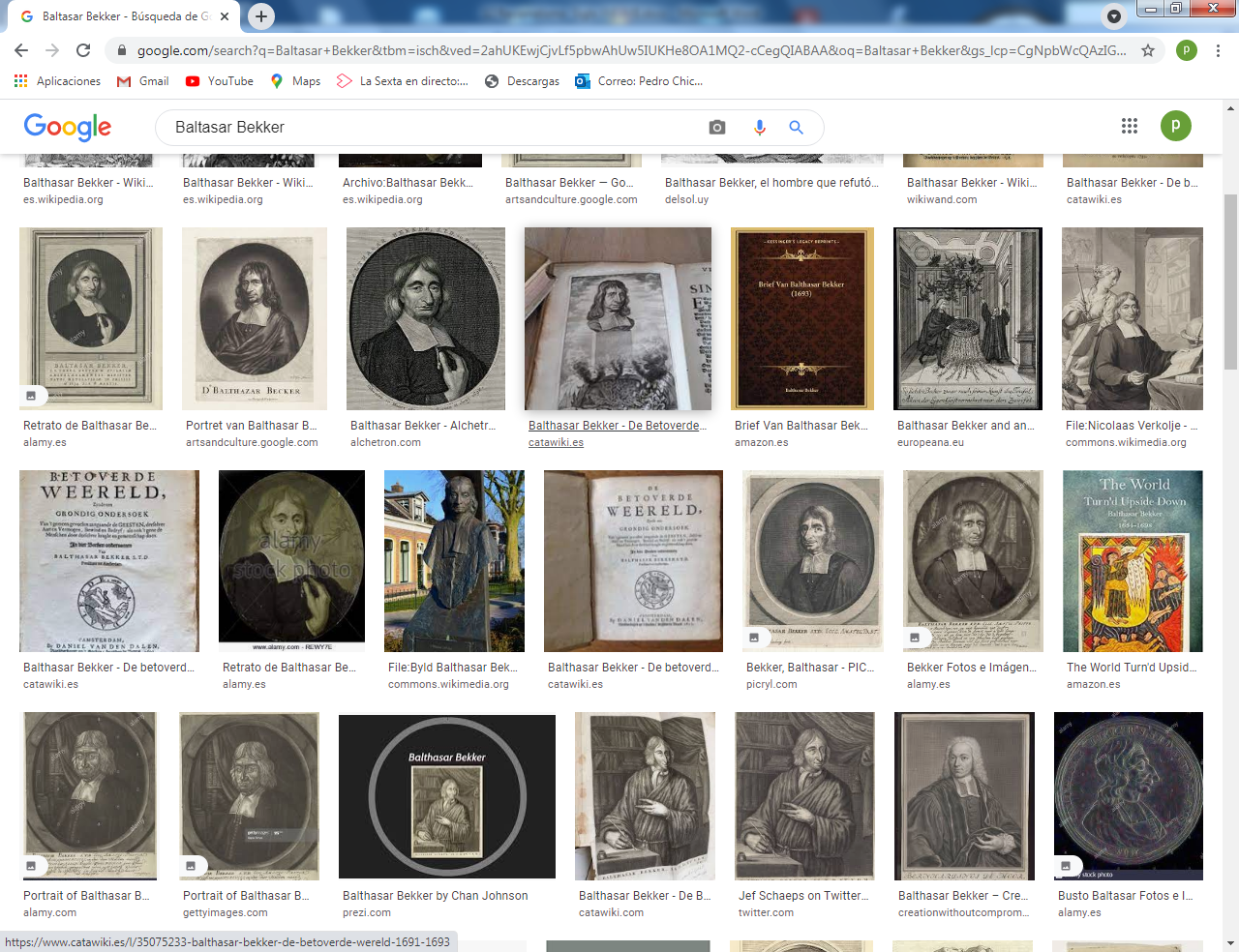 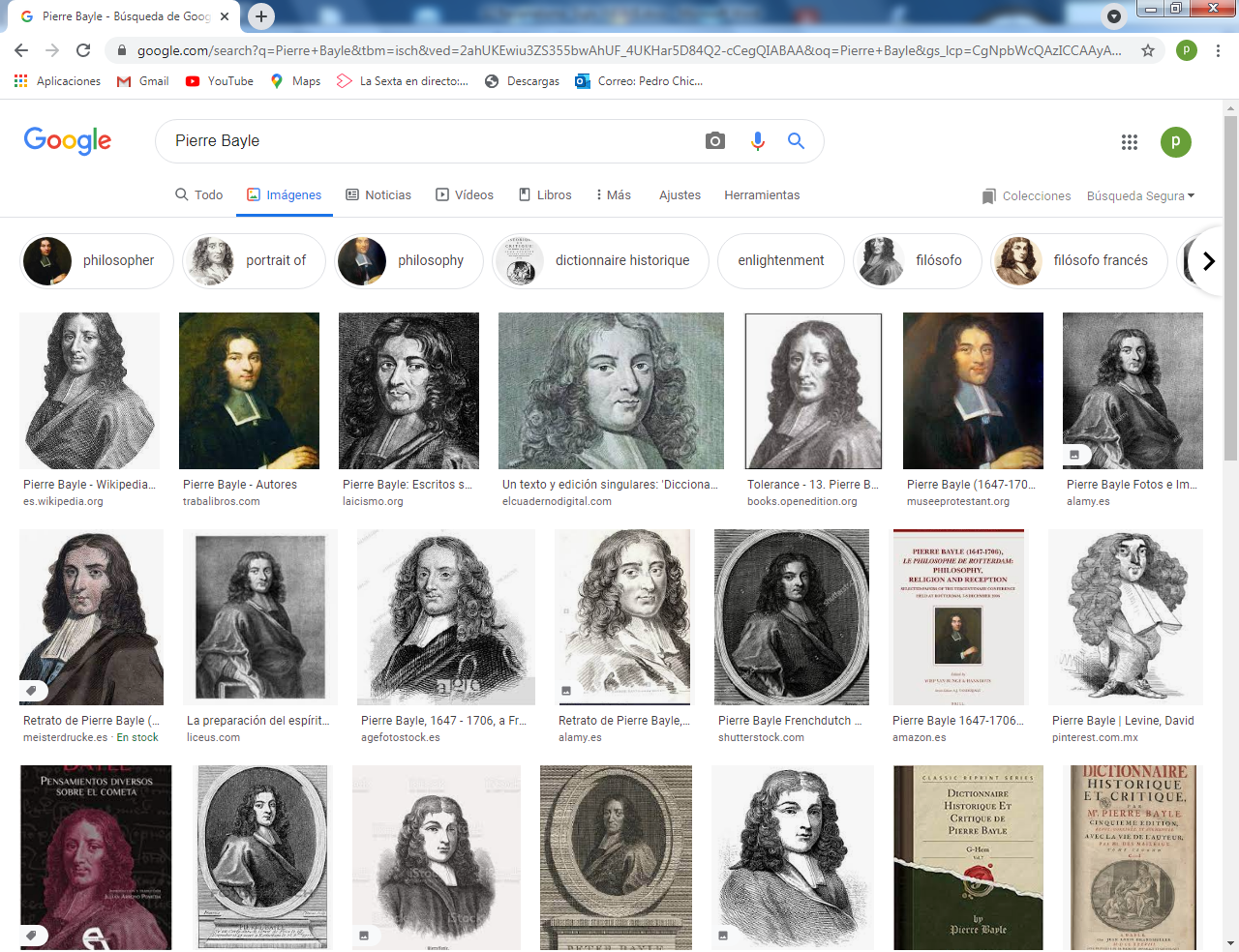 Baltasar Bekker          y             Pierre Bayle    •  Pierre Bayle ( 1647-1706) Fundador del deísmo, fue un filósofo y escritor francés. Junto con Bernard le Bovier de Fontenelle, 10 años más joven que Bayle, es considerado la gran figura de la primera Ilustración.   Nacido en Carla-le-Comte, cerca de Pamiers (Ariège), fue educado por su padre (un pastor hugonote) Jean Bayle († 1685) y su madre Jeanne Bayle, de soltera de Bruguière († 1681). Luego estudió en la academia protestante de Puylaurens (Departamento de Tarn). En 1669 ingresó en un colegio de jesuitas de Toulouse, y se hizo católico un mes después. Diecisiete meses después se arrepintió y regresó al calvinismo pero, para evitar la persecución, huyó a Ginebra, donde descubrió la obra de René Descartes.    Durante algunos años actuó como institutor en varias familias de París (su apellido se ortografiaba entonces Bèle), y en 1675 fue nombrado catedrático de Filosofía en la Universidad Protestante de Sedan, en las Ardenas, un principado independiente que se había unido a Francia unos 25 años antes.    En 1681 la universidad fue cerrada por el Estado francés, que aumentó la presión sobre los protestantes. Bayle se refugió en los Países Bajos, como muchos otros intelectuales protestantes franceses, y casi inmediatamente después fue nombrado profesor de Filosofía e Historia en la "École Ilustre" de Róterdam, que acababa de inaugurarse. Aquí, publicó en 1682 Lettre sur la comète de 1680 que publicaría de nuevo ampliado en 1683 con el título de "Pensées diverses sur la comète", de 1680.     El cometa mencionado es el Halley y lo emplea como excusa para criticar las supersticiones asociadas con los cometas. Afirma que el conocimiento debe ser constantemente comprobado. En la segunda revisión sienta las bases de una moral o ética no dependientes de la religión, en la que defiende la tesis - impensable en la época - de que un ateo no tiene por qué ser inmoral y vicioso. También publicó sus críticas al trabajo de Louis Maimbourg sobre la historia del calvinismo.  La gran reputación adquirida por esta crítica fomentó la envidia del compañero de Bayle, Pierre Jurieu, que había escrito un libro sobre el mismo asunto.     En 1684 Bayle comenzó a publicar "Nouvelles de la république des lettres", una especie de periódico de crítica literaria de la que también era el principal contribuidor. El periódico estaba dirigido a aquellos intelectuales que tenían al francés como la lengua de la literatura, la filosofía y la ciencia. Fue el primer intento serio de popularizar la literatura y que tuvo éxito.     Cuando Luis XIV de Francia derogó en 1685 el Edicto de Nantes, que había sido promulgado por Enrique IV, se calcula que unos 200.000 protestantes huyeron de Francia. Bayle reaccionó con dos escritos críticos: "Ce que c'est que la France toute catholique sous le règne de Louis le Grand" (Lo que la catolicísima Francia (realmente) es bajo el reinado de Luis el Grande; 1686), en la que estigmatiza la intolerancia religiosa y la funesta mezcla de Iglesia y Estado.      También escribió "Commentaire philosophique sur ces paroles de Jésus-Christ «Contrains-les d'entrer» (Comentario filosófico de las palabras de Jesucristo «Oblígalos a entrar»; 1687), donde se levanta en contra de las conversiones forzadas, señalando que el mismo Jesús nunca obligó a nadie a convertirse y que no tiene sentido imponer un credo a una persona, si su conciencia le dicta otra decisión. Es comparable a la Epístola de Tolerancia de John Locke. Al mismo tiempo, defiende los preceptos de los Evangelios y de las enseñanzas de Jesucristo, en quien percibía una doctrina pacífica donde la coerción era ausente. ​       En 1690 se editó la obra "Avis importantaux refugiés" (Aviso importantes a los refugiados), que Jurieu atribuyó a Bayle y al que atacó con animosidad. Tras una larga disputa, se le retiró la cátedra a Bayle en 1693. No se amilanó por este golpe, principalmente porque estaba ocupado en la preparación de su "Dictionnaire historique et critique" (Diccionario histórico y crítico; 2 vols. 1695/1696, 4 vols. 1702).    En principio estaba previsto que el "Dictionnaire historique et critique" fuera una versión mejorada del "Grand Dictionnaire historique" (1674), un valioso diccionario enciclopédico sobre personas famosas del jesuita Louis Moréri, pero con el tiempo evolucionó en un tipo nuevo de obra de consulta. En efecto, Bayle no se limitó a recoger el estado del conocimiento contemporáneo de personajes y figuras históricas, sino que intentó ir más allá y presentar una visión crítica de este conocimiento. Reprende la actitud de aquellos que tergiversaban la Biblia para hacer uso de la violencia. Señala que Jesús nunca hizo violencia ni obligó a nadie a convertirse.​ Critica el método que usa la Iglesia de Roma en Francia para perseguir a las minorías protestantes y de otras creencias.     Introduce como absoluta novedad la forma de sus entradas: cortas y reducidas a los hechos, pero con largas notas a pie de página donde cita fuentes y autoridades, incluso aquellas que se contradicen entre sí, con lo que obliga al lector a dudar de los hechos narrados y a pensar y decidir por su cuenta. Bayle demuestra de esta forma que la historia, como se daba por supuesto anteriormente, no es simplemente reunir y presentar hechos, sino que los hechos mismos ya representan un problema y que su reconstrucción e interpretación son el principal deber del historiador. Por ello, Ernst Cassirer considera a Bayle como el creador del rigor científico en los estudios de historia.      •  Uriel da Costa (1580 – 1640)  Fue un filósofo escéptico portugués de origen judío sefardí, bautizado como cristiano nuevo con el nombre de Gabriel da Costa Fiuza. De familia de ricos comerciantes sefardíes que se habían convertido al catolicismo, estudió religión en la Universidad de Coímbra y se convirtió en profesor. Sin embargo, según estudiaba religión fue encontrando defectos al catolicismo, lo que le hizo interesarse por la fe judía ancestral de su familia. De este modo, Da Costa y su madre pasaron de ser conversos (judíos convertidos al catolicismo) a ser marranos (cristianos que practicaban en secreto el judaísmo) y, no se sabe si con fundamento o no, comenzaron a sentir detrás de sí la sombra de la Inquisición, que perseguía a los falsos conversos.    Ante el posible peligro que corrían, da Costa convenció a su familia –su madre, sus tres hermanos y su esposa– para emigrar a los Países Bajos​ en busca de una nueva vida, como tantas familias judías sefardíes habían hecho antes.     Tras instalarse en la floreciente comunidad sefardí de Ámsterdam, adoptó el nombre de Uriel,​ la variante hebrea de su nombre de pila portugués. Uriel se dedicó entonces a estudiar el judaísmo y algunas otras cuestiones intelectuales. Esta vez empezó a encontrarle defectos a las enseñanzas y las prácticas del judaísmo, y las expuso por escrito​ y en público. La sinagoga le censuró por sus ideas filosóficas naturalistas (materialistas) y racionalistas, tal y como le sucedería algunos años después a Spinoza. A lo largo de las siguientes décadas, Da Costa fue excomulgado, luego exonerado, y de nuevo vuelto a excomulgar.    Encontró refugio en la comunidad judía de Hamburgo, pero también de allí fue expulsado. La actitud de Da Costa se había convertido en un asunto preocupante para las autoridades judías, no solo por lo que tenía de herejía, sino también porque temían que los holandeses tomaran represalias de manera indiscriminada contra la comunidad judía, por considerar esas ideas antirreligiosas también peligrosas para los protestantes.   Su obra escrita "Exemplar humanae vitae"  relata en latín su experiencia vital, una suerte de testamento o confesión autobiográfica, finalizado poco antes de suicidarse. Durante muchos años, esta obra fue ignorada o denostada. En España, fue Menéndez Pelayo quien tradujo por vez primera al castellano la autobiografía de Uriel (si bien con numerosos recortes), incluyéndolo en su Historia de los heterodoxos españoles      •  John Toland (1670-16721) Fue un filósofo racionalista y librepensador. Educado en las universidades de Glasgow, Edimburgo, Leiden y Oxford. Publicó muchos libros y panfletos sobre filosofía política y religiosa que son consideradas como expresiones pioneras de la filosofía de la Ilustración.   Tras haberse convertido al protestantismo alrededor de los 16 años, obtuvo una beca para estudiar Teología en la Universidad de Glasgow. Luego asistió a la Universidad de Edimburgo, en Escocia, donde terminó una maestría en 1690 y recibió una beca para pasar dos años estudiando en la Universidad de Leiden en los Países Bajos y, después, dos años en la Universidad de Oxford.      Su primer libro, "Christianity Not Mysterious" (1696), motivó que fuera procesado por un juez en Londres y que fuera quemado en Dublín. Tras su salida de Oxford, residió en Londres la mayor parte de su vida, aunque continuó visitando periódicamente el continente europeo, en especial Alemania y los Países Bajos. Incluso vivió en el continente entre 1707 y 1710.    John Toland fue la primera persona que fue llamada "librepensador" (por el obispo y filósofo irlandés George Berkeley).     Escribió un centenar de libros sobre multitud de temas, pero se centró sobre todo en criticar las instituciones eclesiásticas. Un buen ejemplo de su actividad intelectual lo constituyen los tratados políticos que dedicó a defender causas del Partido Whig. Muchos estudiosos lo conocen solo por su actividad como biógrafo y editor de republicanos notables del siglo XVII, como James Harrington, Algernon Sidney o John Milton. Sus obras Anglia Libera y State Anatomy expresan su conciliación del republicanismo inglés con una monarquía constitucional.     Pero tras su libro Christianity Not Mysterious sus opiniones se radicalizaron. Su oposición a la jerarquía en la iglesia se extendió a la jerarquía en el estado: los obispos son tan malos como los reyes y los reyes no pueden ser sancionados por la divinidad. En su libro de 1704 Letters to Serena -donde se utiliza la expresión panteísmo- analiza cuidadosamente la manera como se llega a la verdad y por qué la población es propensa a formas de "falsa conciencia".    En política su propuesta más radical fue determinar que la libertad era una característica definitoria de lo que significa ser humano. Las instituciones políticas deben diseñarse para garantizar esta libertad y no solo para establecer el orden. Para Toland, la razón y la tolerancia son los dos pilares de una sociedad óptima. Exactamente lo contrario de la creencia Tory en la existencia y virtudes de una autoridad sagrada, tanto en la iglesia como en el estado. La creencia de Toland en la necesidad de una igualdad perfecta entre ciudadanos nacidos libres se extendió también a la comunidad judía. En sus Razones para naturalizar los judíos (1714) fue el primero en abogar por una ciudadanía plena y la igualdad de derechos para las personas judías.•  Christian von Wolff  (1679-1754). También conocido como Christian Freiherr von Wolff, fue un filósofo alemán que tuvo una destacada influencia en los presupuestos racionalistas de Kant. No obstante, su racionalismo está más cerca de Descartes que de Leibniz.. En 1702 se trasladó a Leipzig, donde se doctoró en filosofía (1703) con la tesis Philosophia practica universalis mathematica methodo conscripta. Obtuvo la cátedra de matemáticas en la Universidad de Halle (1706), por recomendación de Leibniz.    Su pensamiento y su lección "Oratio de Sinarum philosophica practica" (1721), sobre la filosofía de los chinos, motivó que diversos profesores de Teología y pietistas le acusaran, entre otras cosas, de ateo, por lo que fue destituido (1723) por orden de Federico Guillermo I de Prusia, quien temía que las ideas expuestas por Wolff sirvieran de excusa a los soldados para desertar. La acusación de ateísmo era infundada; en su obra posterior "Theologia naturalis" (2 vol., Leipzig 1736-37), defiende la idea de un ser necesario, creador y providente, y concibe a Dios como un ser perfectísimo y realísimo. Sin embargo, no deja de ser significativo que su pensamiento diera ocasión para aquella acusación y que teólogos protestantes vieran pronto en su racionalismo una tendencia a deformar y mal interpretar la religión y el cristianismo.     Desterrado de Prusia y prohibidas sus obras en 1723, fue acogido por el landgrave de Hesse-Kassel y enseñó hasta 1740 en la Universidad de Marburgo, uno de los principales centros intelectuales del protestantismo. Llamado en 1740 por Federico II de Prusia, volvió a Halle, de cuya Universidad fue nombrado canciller en 1743. Dos años más tarde obtuvo el título de barón.    Wolff permaneció en Halle hasta su muerte. Su abundante obra (entre 1703 y 1753 publicó 67 títulos en 23 vol.), en alemán y latín, está siendo nuevamente editada, desde 1962, por H. W. Arndt y J.F. Cole respectivamente, bajo los títulos: "Gesammelte deutsch e Schriften y Gesam meltelateinische Schriften".     El trabajo fundamental de Wolff fue la divulgación e interpretación de la filosofía de Leibniz, aunque se aparte de la idea de la mónada y sustituya la armonía preestablecida por la teoría de Spinoza de la correspondencia entre orden del pensamiento y de la realidad. Las controversias entre católicos y protestantes, por un lado, y por otro, sobre todo, Leibniz y Descartes le inspiraron su método filosófico; es decir, quería que fuese el mismo que el de las matemáticas. Con ello queda Wolff inscrito en el más agudo racionalismo; bienintencionado y poco original, con poderosa capacidad de sistematización, se limitó a difundirlo en sus clases y manuales, con más profundidad que el llamado movimiento de la Ilustración en el s. XVIII.    En el prólogo a la segunda edición de la "Crítica de la razón pura" (1787), Kant considera a Wolff «el mayor de todos los filósofos dogmáticos». Ciertamente, Wolff convirtió el disperso racionalismo leibniziano en un racionalismo sistemático-dogmático. En sus "Pensamientos racionales sobre Dios, el mundo y el alma de los hombres", y "Sobre todas las cosas en general" (Leipzig 1719) intenta armonizar la metafísica con la fe cristiana, pero cosificando y simplificando conceptos, por lo que fue objeto de la crítica de Kant.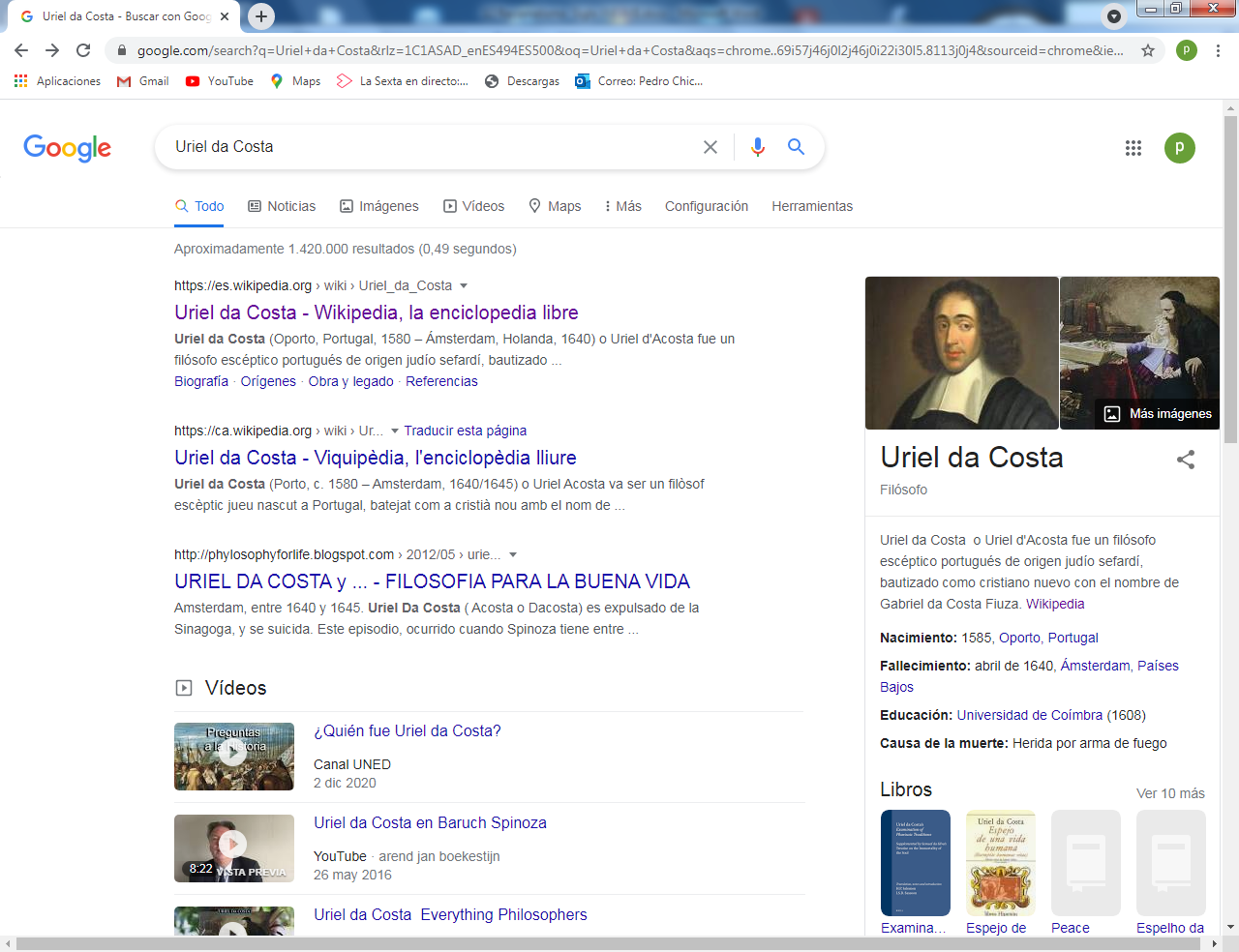 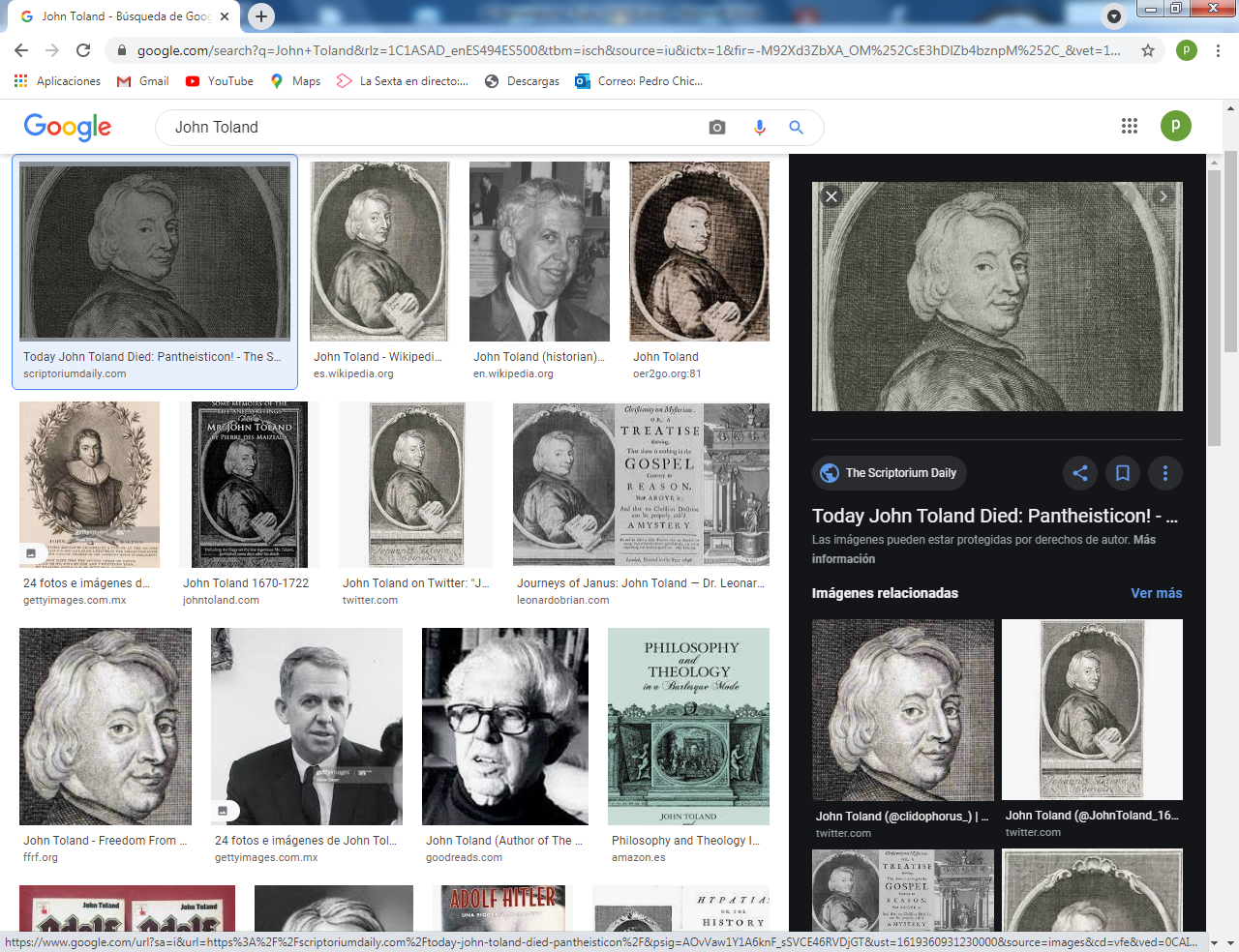 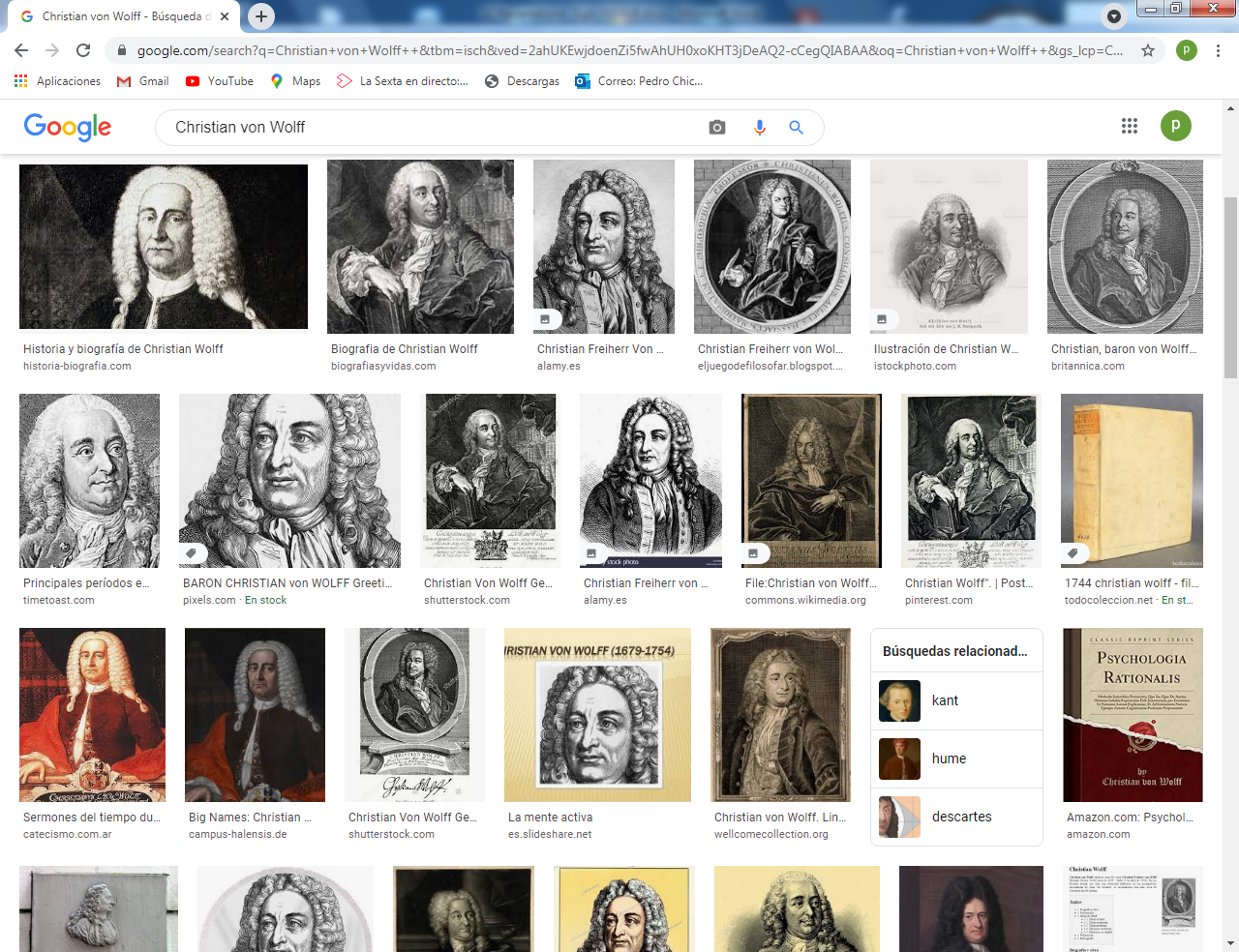 Uriel Da Costa                                  John Tolar                           Christian WolfLas 10 líneas cartesianas,nueva Filosofía del mundo: sólo el racionalismo1  Razón, ante todo razón. Razón no es reflexión, es mecánica al establecer relaciones y conexiones. Se precisa un principio. Y este no se apoya en la verdad, sino en la existencia. Pienso, luego existo. Todo depende de mi capacidad, de mi motor interior para pasear por el camino de las realidades externas y para sentirme dueño de mus capacidades internas. El mismo Descartes  relata que fue una noche de vela militar cuando pensando, se dijo a si mismo Existo por que pienso. El pensar y el existir se complementan2  Partir del yo, no de la realidad. Hay que descubrir lo que pienso y como, donde y cuando pienso y existo. El razonamiento cartesianos no es un descubrimiento subjetivo, si no el descubrimiento de un camino en la vida. Todo lo que escribe va a ser un camino que se apoya en la deducción, no en la inducción. Es lo mismo que decir que en Filosofía, no hay más que lógica deductiva, que es lo mismo que decir lógica al estilo de los teoremas matemáticos. 3  Orden  matemático, geométrico, neutro y objetivo. Capa parte de las deducciones, de las argumentaciones, tiene que ser correctas, para que las conclusiones, las afirmación finales, sean aceptables, es decir verdadera. Rigor, objetividad, proceso y conclusiones es lo que ofrece la  Fiosofía, como es lo que ofrece la Física y la Matemática como amor a la sabiduría. Pero la Filosofía es fria, ajena a mis intereses. La realidad no es humana. Se mueve en el más alla de la vida, en una realidad que tal vez existe4   Dualidad cuepor y alma. Sustancia "re", sustancia "cogitans". Lo material y lo espiritual. Lo materil es lo sensible. Lo espiritual no es el alma en sentido cristiano, sino la capacidad mental que está más allá de los sentidos.5  Lógica mecánica. Propio de una máquina humana, que Descarte gusta como matemático. La mente le funciona como una forma de organizar relaciones entre ideas para llegar a conclusiones claras e indiscutible. Descartes no distingue entre Filosofía, sabiduría, y ciencia, argumentaciones y principios demostrados6  Duda metódica. Nunca se llegará a la verdad total. El hombre será un peregrino en búsqueda del mejor camino, que nunca conocerá el fin. Es lo propio de un científico: siempre insatifecho con lo que consigue, y siempre deseoso de descubrir más.7 El alma, y no el cuerpo tienes pasiones.  Pasión es lo que se siente y se sufre. El cuerpo tiee pasiones sensibles. Pero el alma, la mente, tiene inquietudes que instintos intelectuales. Es ahí donde está el sentido de la Filosofía, el amor al saber. El hombre deberá sentirse doble, cuerpo y alma, materia y espiritu. Esas dos realidad se enlazan en un lugar del cuerpo, en la glándula pineal. ¿Qué es la glándula pineal?  El cerebelo han dicho muchos. ¿Eso pensaba Descartes que no era cirujano, aunque si había visto muertos como soldado?8 La Filosofía es una ciencia, no una sabiduría. La ciencia existe fuera del hombre. Existen las leyes de la naturaleza, pero solo se entienden desde el que las descubre, las analiza y las organiza. Descartes se siente más científico que filósofo a lo griego o a lo teológico.9  El cálculo, es el motor. La más filosófíca de las ciencia es la matemáticas: aritmética, álgebra, geometría, estadística. El matemático juega con proporciones y no contundencias. Eso es lo que tiene que hacer el filósofo. Buscar, siempre buscar.10 Dios, alma y vida eterna, fuera de la filosofía. Descartes se escapa. Esas tres verdades no son de la ciencia sino de la fe. Descartes dice que cree en ellas. Si es verdad esa fe en él, no es seguro. Verdad es que su racionalismo es origen del agnosticismo, del escepticismo religioso, del desprecio de los valores espirituales, Hábilmente se escapó de los tribunales eclesiásticos.